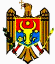 НАЦИОНАЛЬНОЕ  АГЕНТСТВО  ПО
РЕГУЛИРОВАНИЮ В ЭНЕРГЕТИКЕПОСТАНОВЛЕНИЕоб утверждении Положения о процедурах закупки товаров, работ и услуг,используемых в деятельности обладателей лицензий в электроэнергетическом,теплоэнергетическом, газовом секторах и операторов, предоставляющихпубличную услугу водоснабжения и канализации№ 24/2017  от  26.01.2017 (в силу 14.10.2017) Мониторул Офичиал ал Р. Молдова № 119-126 ст. 760 от 14.04.2017* * *Зарегистрировано:Министерство юстиции№ 1205 от 3 апреля 2017 г.МинистрВладимир ЧEБОТАРЬ ___________________В целях регламентирования процедур закупок товаров, работ и услуг, используемых в деятельности обладателей лицензий в электроэнергетическом секторе, в теплоэнергетическом секторе, в секторе природного газа и операторов, предоставляющих публичную услугу водоснабжения и канализации, а также обеспечения соблюдения принципов минимальных затрат и максимальной эффективности данными обладателями лицензий и операторами при осуществлении регулируемой деятельности, на основании положений ст.7, часть (1), подпункт p) Закона № 108 от 27 мая 2016 о природном газе (Официальный монитор, 2016, № 193-203, ст.415), ст.7, часть (1), подпункт m) Закона № 107 от 27 мая 2016 об электроэнергии (Официальный монитор, 2016, № 193-203, ст.413), ст.7, часть (2), подпункт h) Закона № 303 от 13 декабря 2013 о публичной услуге водоснабжения и канализации (Официальный монитор, 2014, № 60-65, ст.123), ст.9, часть (2), подпункт l) Закона № 92 от 29 мая 2014, о тепловой энергии и продвижении когенерации (Официальный монитор, 2014, № 178-184, ст.415) Административный совет Национального агентства по регулированию в энергетикеПОСТАНОВЛЯЕТ:1. Утвердить Положение о процедурах закупки товаров, работ и услуг, используемых в деятельности обладателей лицензий в электроэнергетическом, теплоэнергетическом, газовом секторах, и операторов, предоставляющих публичную услугу водоснабжения и канализации (прилагается).2. Договоры закупки, находящиеся в процессе выполнения, и процедуры присуждения, находящиеся в процессе проведения на день вступления в силу настоящего Постановления, завершаются на основе законных положений, действующих на день их начала.3. Контроль применения утвержденного Постановления обладателями лицензий в электроэнергетическом секторе, в теплоэнергетическом секторе, в секторе природного газа и в области публичной услуги водоснабжения и канализации возложить на подразделения Национального агентства по регулированию в энергетике.4. Настоящее постановление вступает в силу в течение 6 месяцев со дня опубликования.УтвержденоПостановлениемАдминистративного советаНАРЭ 24/2017 от 26.01.2017 г.ПОЛОЖЕНИЕо процедурах закупки товаров, работ и услуг, используемых в деятельностиобладателей лицензий в электроэнергетическом, теплоэнергетическом,газовом секторах и операторов, предоставляющих публичную услугуводоснабжения и канализацииРаздел IОБЩИЕ ПОЛОЖЕНИЯГлава 1Цель и область применения1. Целью Положения о процедурах закупки товаров, работ и услуг, используемых в деятельности обладателей лицензий в электроэнергетическом, теплоэнергетическом, газовом секторах, и операторов, предоставляющих публичную услугу водоснабжения и канализации (в дальнейшем – Положение), является:a) установление ясных и прозрачных процедур, которые должны соблюдаться в процессе закупки товаров, работ и услуг, запрошенных бенефициаром, быть включенными в тарифных целях;b) развитие конкуренции, повышение эффективности закупок;c) обеспечение соблюдения принципов минимальных затрат и максимальной эффективности;d) обеспечение установления тарифов на основе оправданных и строго необходимых расходов на осуществление деятельности по производству, транспортировке, распределению и поставке по регулируемым тарифам природного газа, электроэнергии, теплоэнергии и на предоставление публичной услуги водоснабжения, канализации.2. Настоящее Положение является обязательным для обладателей лицензий, осуществляющих регулируемую деятельность в электроэнергетическом, теплоэнергетическом, газовом секторах, и для операторов, предоставляющих публичную услугу водоснабжения и канализации, и применяется к договорам закупки, не указанным в пункте 3 настоящего Положения, оценочная стоимость которых, без налога на добавленную стоимость (НДС), равна или выше следующих предельных уровней:a) для договоров закупки товаров или услуг – 200 тыс. леев;b) для договоров закупки работ – 300 тыс. леев.3. Настоящее Положение не применяется при присуждении договоров закупки в случаях, когда:a) оценочная стоимость ниже стоимостных пределов, указанных в пункте 2 настоящего Положения;b) присуждаются в иных целях, не на осуществление видов деятельности, регулируемых Агентством;c) присуждаются в целях перепродажи третьим лицам;d) их предметом является приобретение или аренда земельных участков, существующих передающих или распределительных электросетей, существующих газотранспортных и газораспределительных сетей, существующих теплосетей, элементов публичных систем водоснабжения и канализации, существующих зданий и прочего недвижимого имущества, или прав на них. В то же время присуждение договоров финансовых услуг, заключаемых независимо от их формы в связи с соответствующим договором приобретения или аренды, подчиняется требованиям настоящего Положения;e) касаются предоставления финансовых услуг в связи с эмиссией, закупкой, продажей или передачей ценных бумаг или других финансовых инструментов, в частности, в связи с операциями по накоплению денег и/или капитала;f) присуждаются экономическим операторам или органам, наделенным эксклюзивным правом предоставления определенных услуг, в соответствии с законодательством;g) касаются найма рабочей силы;h) относятся к закупке товаров, работ и услуг, предоставляемых экономическими операторами, чьи цены и тарифы регулируются государством (водоснабжение и канализация, природный газ, теплоэнергия, электроэнергия, железнодорожный транспорт);i) относятся к закупке бенефициаром товаров из государственных материальных резервов и мобилизационных резервов;j) регулируются в соответствии с процедурными нормами международного органа;k) услуги в области арбитражного разбирательства и согласительных процедур;l) касаются аудиторских услуг;m) касаются услуг судебных приставов и нотариусов;n) касаются заключения договоров на рынке электроэнергии и природного газа в соответствии с организацией и функционированием рынка электроэнергии регулируемыми Законом об электроэнергии и Законом о природном газе.Глава 2Понятия и определения4. В смысле настоящего Положения используемые термины и понятия означают следующее:рамочное соглашение – соглашение, заключенное между одним или несколькими бенефициарами и одним или несколькими экономическими операторами, с целью установления условий договоров, подлежащих присуждению в определенный период времени, в частности, в отношении цен и, при необходимости, предусмотренных объемов;бенефициар – обладатель лицензии в электроэнергетическом секторе, теплоэнергетическом секторе, секторе газоснабжения, деятельность которого регулируется Агентством, и оператор, предоставляющий публичную услугу водоснабжения и канализации;техническое задание – составленная бенефициаром документация, составная часть документации по присуждению, сопровождающая технический проект и подробно описывающая технические требования, определяемые запрашиваемыми характеристиками для товара, услуги или для выполнения работ;кандидат – экономический оператор, выставивший свою кандидатуру в случае процедуры ограниченных торгов, переговорной процедуры или конкурентного диалога;каталог цен – реестр, содержащий информацию о ценах на товары, необходимые для регулируемой деятельности;технические требования – технические условия, которые должны соблюдаться при выполнении положений договоров. Они должны быть составлены в соответствии с функциональными показателями эффективности и требованиями, а в случае ссылки на национальные или европейские стандарты – с их строгим соблюдением;комиссия по закупкам – группа специалистов, назначенных приказом бенефициара, ответственных за инициирование и проведение процедур закупок;договор закупки товаров – договор закупки, предметом которого является закупка товаров (материалов, товаров, продукции, запасных частей, оборудования, оснащения, инструментов, транспортных средств, мебели), их приобретение в рассрочку, аренда или лизинг, с возможностью или без возможности выкупа. Договором закупки товаров считается и договор закупки, предметом которого является поставка продукции, дополнительно обеспечивающая и работы по их установке, монтажу и/или регулированию;договор закупки работ – договор закупки, предметом которого является либо выполнение как проектирование, так и выполнение работы или строительство, либо выполнение любыми средствами какой-либо работы, отвечающей потребностям, уточненным бенефициаром (работ по проектированию, строительству, демонтажу, монтажу, реконструкции, обновлению, модернизации, техническому обслуживанию, содержанию и эксплуатации активов). Работа может быть результатом совокупности работ, призванных выполнять экономическую или техническую функцию. Договор закупки, предусматривающий выполнение экономическим оператором работ с использованием приобретенных им товаров, считается договором закупки работ;договор закупки услуг – договор закупки, иной нежели договор закупки товаров или работ, предметом которого является предоставление услуг. Договор закупки, предметом которого является как поставка продукции, так и предоставление услуг экономическим оператором с использованием приобретенных им товаров, считается договором закупки услуг при условии, что стоимость услуг выше стоимости включенных в договор товаров. В противном случае этот договор считается договором закупки товаров. Договор закупки, предметом которого является предоставление услуг и который охватывает несущественным образом виды деятельности, связанные с договором закупки работ по отношению к основному предмету договора считается договором закупки услуг;конкурентный диалог – процедура закупки, на участие в которой может претендовать любой экономический оператор и в рамках которой бенефициар ведет с допущенными к этой процедуре кандидатами диалог о разработке одного или нескольких способных удовлетворить потребности бенефициара решений, на основании которого/которых отобранные кандидаты приглашаются к представлению оферт;документация по присуждению – документация, содержащая всю информацию, связанную с предметом договора закупки и процедурой его присуждения, включая техническое задание, форму оферты, требования и критерии квалификации, описательную документацию, инструкции для оферентов, формы обеспечений и прочую информацию, необходимую экономическим операторам для подготовки и представления оферт;центральный закупочный орган – обладатель лицензии, который на основе имеющихся прав осуществляет процедуры закупок, закупает товары, работы и услуги, или присуждает договоры закупки от имени и на нужды аффилированных обладателей лицензии, осуществляющих такой же вид деятельности;документ – любая совокупность слов или цифр, которая может быть прочитана, воспроизведена и в дальнейшем сообщена. Может включать любые сведения, переданные и хранящиеся с помощью электронных средств;аффилированное предприятие – любое предприятие, прямо или косвенно подконтрольное бенефициару, или способное осуществлять контроль над бенефициаром, или которое как и бенефициар контролируется другим лицом на основе права собственности, финансового участия или норм, которым оно подчиняется;открытые торги – публичная процедура, в рамках которой любой экономический оператор может представить оферту;электронные торги – представляют собой повторяющийся процесс с участием электронных средств представления в убывающем порядке, новых цен и новых стоимостей определенных элементов оферт, появляющихся после первоначальной полной оценки оферт, позволяющий классифицировать их с помощью автоматизированных методов оценки;ограниченные торги – публичная процедура, при которой любой экономический оператор может подать заявку на участие, и в рамках которой представить оферты могут только экономические операторы, предварительно отобранные бенефициаром;запретный список - представляет собой список экономических операторов, которые себя скомпрометировали или нанесли ущерб бенефициару, и составляется бенефициаром с целью ограничения на срок до 3 лет участия экономических операторов в процедурах закупки;оферта – юридический акт, которым экономический оператор выражает свое намерение стать, с юридической точки зрения, стороной договора закупки. Оферта содержит техническое предложение и финансовое предложение;техническое предложение – часть оферты, разработанная экономическим оператором на основе технических требований, содержащихся в разработанном бенефициаром техническом задании;финансовое предложение – часть оферты, представляющая запрошенную бенефициаром в процессе проведения закупки информацию о стоимости, ценах, тарифах, условиях оплаты, прочих финансовых и коммерческих условиях;переговорная процедура – процедура закупки, в ходе которой бенефициар запрашивает у экономических операторов их мнения и ведет переговоры по условиям договора с одним или несколькими из них;план закупок – документ, в который включается совокупность потребностей в товарах, работах или услугах на следующий отчетный год, стоимость которых запрошена Бенефициаром, и включенным в тарифных целях, который подлежит выполнению путем заключения одного или нескольких договоров закупки;цена за единицу – цена за единицу товара, услугу или работу, состоящая из суммы стоимостей (без НДС) ресурсов, необходимых для получения товара или выполнения единицы измерения из технологической операции, предусмотренной в смете расходов;регистр закупок – журнал, содержащий информацию об экономических операторах и поставленных товарах, выполненных работах и услугах;система квалификации – открытый процесс критериев и норм квалификации экономических операторов, которые могут прийти на назначенный бенефициаром конкурс, с обеспечением всем обратившимся к нему экономическим операторам возможности участия в предыдущем квалификационном этапе конкурса;информационная система управления – автоматизированная система (информационное приложение), обеспечивающая проведение процедур закупки. Эта система должна отражать все принципы и обязанности, отраженные в разделе II, главе 1 настоящего Положения;динамичная система закупок – полностью электронный процесс закупки товаров текущего пользования, характеристики которых общеизвестны на рынке и соответствуют требованиям бенефициара, ограниченный во времени и открытый всем экономическим операторам, которые соответствуют критериям отбора и представили соответствующую техническому заданию ориентировочную оферту.Раздел IIУЧАСТНИКИ ПРОЦЕДУР ЗАКУПКИГлава 1Бенефициар5. Для выполнения своих обязанностей в ходе процесса закупки бенефициар должен:a) утвердить ежегодные планы закупок;b) создать комиссии по закупкам;c) обеспечить широкое участие экономических операторов в процессе закупки;d) заключать договоры закупки с экономическими операторами – победителями в ходе процедур закупки;e) управлять выполнением заключенных договоров закупки в установленные сроки и на установленных условиях;f) обеспечить учет, целостность и хранение всех документов, составляемых, применяемых и принимаемых в ходе процедур закупки, в течение не менее 5 лет после выполнения договоров закупки.6. Бенефициар вправе установить сбор за документацию по присуждению, который является безвозвратным. Этот сбор устанавливается бенефициаром как единый для всех экономических операторов и должен включать только оплаченную бенефициаром стоимость печатания и предоставления документов по торгам экономическим операторам.7. Бенефициар осуществляет свои полномочия через Комиссию по закупкам, созданную, в том числе в составе центрального закупочного органа. В зависимости от предмета закупок и их сложности, бенефициар может создать одну или несколько комиссий по закупкам, специализирующихся на видах закупок.8. В составе Комиссии по закупкам должно быть не менее 3 членов. В случае необходимости бенефициар может дополнительно привлекать в состав Комиссии по закупкам специалистов и экспертов в той области, в которой проводится закупка. Они включаются в Комиссию по закупкам в качестве консультантов. В случае необходимости задействованные специалисты/эксперты могут быть наделены приказом бенефициара функциями членов Комиссии по закупкам.9. Во избежание ситуаций, способных отрицательно повлиять на порядок работы Комиссии по закупкам, приказом руководителя устанавливается состав членов-заместителей, которые в случае необходимости станут полноправными членами Комиссии по закупкам.10. Комиссия по закупкам выполняет следующие функции:a) определяет и устанавливает процедуру закупки, которая будет применяться к каждому договору закупки в отдельности, на основе утвержденного годового плана закупок, устанавливает приоритеты и оценочные стоимости договоров закупки;b) инициирует и проводит соответствующую процедуру закупки;c) готовит документацию по присуждению и другие применяемые документы в ходе процедур закупки;d) составляет и выдвигает для опубликования на электронной странице бенефициара объявления и/или приглашения к участию в процедурах закупки и, при необходимости, систему квалификации бенефициара;e) открывает и квалифицирует оферты, присуждает договоры закупки, которые должны быть заключены бенефициаром с экономическими операторами;f) готовит необходимые материалы для заключения договоров закупки с экономическими операторами – победителями, в строгом соответствии с требованиями, предусмотренными документацией по присуждению;g) ведет конкурентный диалог с отобранными экономическими операторами;h) составляет запретный список;i) обеспечивает хранение и учет всех документов, составленных и примененных в ходе процедур закупки, в течение не менее 5 лет после выполнения условий договоров.11. В обязанности Комиссии по закупкам входит:a) выдача, бесплатно или с оплатой расходов на печатание и копирование документов по предварительному отбору, по торгам или других документов по привлечению оферт на закупки и приему оферт, представленных экономическими операторами, обеспечивая их регистрацию;b) прием и хронологическая регистрация всех поданных экономическими операторами оферт в Регистре полученных оферт, который хранится не менее 5 лет после выполнения договоров закупки;c) проверка хозяйствующего субъекта на предмет его невнесения в Запретный список предприятия и Запретный список экономических операторов, разработанный Агентством государственных закупок;d) составление протокола открытия оферт;e) квалификация экономических операторов в строгом соответствии с требованиями, установленными в документах по предварительному отбору и присуждению;f) рассмотрение в течение не более 2 рабочих дней ходатайства экономического оператора по поводу документов по предварительному отбору и присуждению;g) рассмотрение, оценка и сравнение оферт экономических операторов и условий, установленных в документах по предварительному отбору и по торгам;h) составление протокола проведенной процедуры закупки;i) составление и хранение пакетов документов по закупкам;j) составление каталога цен;k) составление регистра закупок;l) уведомление в день выявления руководящих органов бенефициара и/или соответствующих органов о случаях неправомерных действий или коррупции, выявленных в процессе закупки.12. Комиссия по закупкам рассматривает оферты в конфиденциальном порядке и не разглашает информацию о рассмотрении, оценке и сравнении оферт оферентам или лицам, официально не участвующим в данных процедурах или в определении выигравшей оферты.13. Во время проведения процедуры присуждения комиссия по закупкам обязана избегать ситуации, способные вызвать конфликт интересов и/или проявление нелояльной конкуренции.14. Каждый член комиссии по закупкам обязан подписать под личную ответственность декларацию о конфиденциальности и беспристрастности, согласно приложению № 1 к настоящему Положению, которой он обязуется безоговорочно соблюдать условия Положения и подтверждает, что он:a) не является супругом (супругой), родственником или свойственником до третьей степени включительно членов правления или руководящего органа одного из оферентов;b) в течение последних трех лет не работал или не сотрудничал с одним из оферентов, не входил в состав их правления или другого руководящего, административного органа;c) не владеет акциями или долями участия в уставном капитале оферентов.15. В случае, если один из членов комиссии по закупкам обнаружит, что находится в одной или нескольких из ситуаций, указанных в Декларации о конфиденциальности и беспристрастности, он информирует бенефициара и не участвует или замещается другим лицом на все время проведения процесса закупки, в котором участвует данный экономический оператор. В противном случае считается, что процедура закупки проходит с нарушением условий настоящего Положения.16. Каждый член Комиссии по закупкам подписывает протокол открытия/оценочных конкурсных предложений и может вносить отметки о сделанном им выборе исходя из установленных критериев и достоинств каждой отдельной оферты вместе со своими замечаниями по любому пункту, который может потребовать выяснения.17. При необходимости представления дополнительных разъяснений, зафиксированных в оценочном протоколе, для выяснения некоторых касающихся закупок моментов Комиссия по закупкам должна потребовать от экономического оператора представить данные разъяснения в письменном виде.18. Заседания Комиссии по закупкам считаются состоявшимися, если на них присутствует более 50% количества членов Комиссии по закупкам. В случае Комиссии по закупкам, состоящей всего из 3 членов, ее заседания считаются состоявшимися, если на них присутствуют все члены Комиссии по закупкам. Комиссия по закупкам утверждает свои Решения большинством голосов присутствующих на заседании членов.19. Информационные системы управления, используемые бенефициарами при проведении процедур закупки, должны обеспечить совокупное выполнение как минимум следующих условий:a) точный момент получения оферт или заявок на участие, а также, если необходимо, планов/проектов должен быть четко определен;b) до предельной даты передачи данных никто не имеет доступа к передаваемым данным;c) в случае нарушения запрета доступа, предусмотренного в пункте b), несанкционированный доступ можно легко определить;d) только уполномоченные на это лица вправе устанавливать или изменять дату просмотра полученных данных;e) доступ к полученным данным возможен лишь после даты визуализации, установленной согласно положениям подпункта d);f) после даты визуализации полученных данных доступ к соответствующим данным остается возможным лишь для лиц, авторизованных просматривать такие данные.20. Сообщения, обмен информацией и ее хранение осуществляются в порядке, обеспечивающем сохранение целостности данных и конфиденциальность оферт и заявок на участие, а также проведение бенефициаром анализа содержания оферт и заявок на участие только по истечении предусмотренного для их представления срока.Средства, используемые для электронной связи, а также их технические характеристики должны быть всегда доступны общественности и совместимы с информационными и коммуникационными технологиями общего пользования.В процессе сообщения Бенефициар не должен дискриминировать ни одного экономического оператора в том, что касается сообщаемой информации, а документация по присуждению, технические задания или описательная документация предоставляются всем экономическим операторам, подавшим соответствующую заявку на участие, в одинаковом объеме и идентичного содержания.Глава 2Экономический оператор21. Каждый экономический оператор со статусом предпринимателя, резидента или нерезидента, физическое лицо или юридическое лицо, пользуется одинаковым правом участия в процессе закупки, проводимой в электроэнергетическом секторе, теплоэнергетическом секторе, в секторе газоснабжения и в области публичной услуги водоснабжения и канализации. Экономические операторы – нерезиденты пользуются такими же правами и должны выполнять обязанности, аналогичные тем, которые установлены для экономических операторов – резидентов.22. Условия участия и квалификации, требования к техническими, финансовым, коммерческим и человеческим возможностям, а также критерии проверки квалификаций по каждой процедуре закупки, инициированной бенефициаром, будут едиными для всех экономических операторов без дискриминации.23. Экономические операторы могут объединяться в целях подачи оферт. В этом случае они считаются одним оферентом, а в офертах на участие в процедурах закупок указывается основной экономический оператор, с которым будет заключен договор закупки в случае победы в процедуре закупки, а также вся необходимая информация об его ассоциированных оферентах.24. В случае представления оферт двумя или несколькими зависимыми предприятиями они считаются одним оферентом.25. Экономический оператор, допущенный к процедуре закупки, вправе запросить и получить от бенефициария любую информацию об организации процедур закупки и документации по торгам и вправе участвовать в заседаниях Комиссии по закупкам по предварительному отбору и открытию оферт.26. Для установления квалификации в ходе процедуры закупки экономический оператор представляет в каждом конкретном случае документы и информацию, установленные бенефициарием в документации по торгам, в том числе:a) копии лицензий и авторизаций, необходимых для осуществления деятельности;b) копии документов, подтверждающих опыт в данной сфере, техническое оснащение, обеспечение квалифицированным персоналом;c) копии документов и справок, выданных компетентными органами, подтверждающих состав учредителей, финансовую способность, подтверждение не нахождения экономического оператора в процессе ликвидации, несостоятельности и того, что его имущество не арестовано и его деятельность не приостановлена;d) копии сертификатов соответствия, выданных официальными учреждениями или службами, подтверждающих соответствие идентифицируемой продукции путем ссылки на соответствующие стандарты или спецификации;j) копии технической документации и технических паспортов для включенных в оферты товаров.27. Экономические операторы вносятся в запретный список при возникновении одного из следующих оснований:a) имеется окончательное решение судебной инстанции о расторжении договоров закупки в результате невыполнения или ненадлежащего выполнения экономическим оператором условий договоров;b) имеются доказательства, представленные бенефициаром (решение Комиссии с приложением подтверждающих документов) или контролирующим органом, доказывающие факт невыполнения экономическим оператором своих договорных обязательств, поставки им товаров, оказания услуг и выполнения работ по собственной инициативе, не соответствующих тем, которые предусмотрены в договоре, либо что качество товаров, услуг и работ ниже того, которое предусмотрено в договоре и документации о проведении процедуры закупки, что причинило ущерб или навредило деятельности закупающего органа;c) имеются доказательства, подтвержденные профильными органами, подтверждающие представление экономическим оператором поддельных документов в ходе процедур закупки;d) имеется окончательное решение судебной инстанции, которым установлено совершение экономическим оператором экономических нарушений или случай коррупции со стороны экономического оператора в целях совершения определенных действий, принятия решений или применения процедур закупки в свою пользу;e) имеются доказательства, представленные бенефициаром или контролирующим органом, доказывающие, что экономические операторы, имея одних и тех же учредителей, участвовали в процедурах закупки, создав нелояльную конкуренцию и представив завышенные цены по сравнению с теми, которые существуют на рынке.Раздел IIIЭТАПЫ ПРОЦЕДУР ЗАКУПКИ28. Процесс закупки бенефициара состоит из следующих обязательных этапов:a) ежегодное планирование закупок;b) инициирование процедуры закупки;c) подача и квалификация оферт;d) оценка оферт;e) присуждение договора закупок.Глава 1Планирование закупок29. Планирование закупок товаров, работ и услуг призвано обеспечить непрерывную деятельность обладателей лицензий электроэнергетического сектора, теплоэнергетического сектора, сектора газоснабжения и операторов, предоставляющих публичную услугу водоснабжения и канализации. План закупок включает следующие категории закупок:a) закупки товаров, работ и услуг, предназначенных для развития, строительства, реконструкции, обновления, модернизации, повышения производственной мощности, капитального ремонта основных средств, а также для разработки, приобретения и внедрения различных систем, программ и других долгосрочных нематериальных активов, необходимых для выполнения инвестиционного плана бенефициара, утвержденного Агентством, при необходимости, органом местного публичного управления, в тарифных целях;b) закупки товаров, работ и услуг, предназначенных для обеспечения нормальной и непрерывной деятельности предприятия, исходя из планов текущего ремонта, обслуживания, содержания и эксплуатации основных средств;c) закупки товаров, работ и услуг, предназначенных для обеспечения коммерческих, общих и административных потребностей предприятия.30. При разработке плана закупок, в зависимости от закупаемого товара, работы или услуги, необходимо учитывать следующее:a) техническое определение требуемых закупок и их назначение;b) закупаемое количество, в зависимости от потребности, складское помещение, сроки поставки, бюджет;c) срок поставки исходя из даты возникновения необходимости с учетом срока производства или поставки, перевозки, вида закупки;d) срок выполнения работ;e) оценочную цену;f) безопасность и окружающую среду, если характеристики закупаемых товаров должны соответствовать этим критериям.31. Бенефициар разрабатывает и утверждает общий план закупок или разрабатывает планы закупок отдельно по каждой категории закупки. План закупок разрабатывается до начала отчетного года и, в зависимости от вида закупки, включает деятельность по планированию и организации в целях:a) выявления потребностей на следующий отчетный год и установления приоритетов бенефициара;b) выявления источников удовлетворения потребностей в закупках;c) изучения закупочных каталогов и других источников для получения информации о закупках;d) составления годового плана закупок с указанием сроков выполнения.32. Выявление потребностей и установление приоритетов бенефициара, в зависимости от вида закупки, осуществляется путем:a) накопления информации от подразделений бенефициара о виде и качестве товаров, работ или услуг, необходимых для осуществления непрерывной деятельности предприятия в следующем календарном году;b) анализа имеющихся запасов;c) определения потребности в закупках на следующий отчетный год систематизировано по периодам, когда возникнет необходимость закупки товаров, работ и услуг;d) технического и экономического анализа каждой категории товаров/услуг/работ, которые необходимо закупить;e) выявления и оценки потенциальных рисков, которые могут возникнуть в ходе проведения процедуры закупки, и рисков, вызванных ограниченным временем и/или технического характера, способных отрицательно повлиять на процедуру;f) установления приоритетов.33. План закупок может обновляться в течение года исходя из изменения производственных планов, инвестиционных планов, утвержденных Агентством, при необходимости, органами местного публичного управления по случаю или при чрезвычайных ситуациях. Исключения ограничены случаями чрезвычайной срочности, вызванными событиями, которые не могут быть предвидены бенефициаром и которые не могут быть назначены ему.Глава 2Оценка стоимости закупки34. Мероприятия, предшествующие отбору процедуры закупки, выполняются в следующей последовательности:a) оценка стоимости договоров закупки для выявленных потребностей;b) отнесение закупок к одной из категории договоров закупки: товаров, работ, услуг.35. При определении стоимости договора закупки учитывается общая стоимость к оплате без налога на добавленную стоимость, оцененная бенефициаром.36. Бенефициар оценивает стоимость договора закупки товаров на основе ориентировочных цен, установленных в каталоге цен.37. Каталог цен ежегодно обновляется бенефициаром на основе исследования предложений, имеющихся на внутреннем и внешнем рынках. Каталог включает цены, предлагаемые производителями и их официальными представителями на товары, приобретенные бенефициаром за последние 3 года, а также на те, которые планируется приобрести в текущем году.38. Структура общей стоимости к оплате включает любую форму оплаты, в том числе премии, пошлины, комиссионные, полученную прибыль и/или другие выплаты в пользу экономических операторов. В то же время при определении структуры стоимости учитываются расходы, вызванные возможными продлениями договора.39. Оценочная стоимость договора закупки товаров определяется исходя из:a) годовой потребности в товарах, которые планируется приобрести;b) оценочной цены для соответствующего уровня качества товаров.40. В случае, когда путем присуждения договора закупки товаров бенефициар намерен приобрести продукцию, которая требует и операции/работы по установке и вводу в действие, оценочная стоимость этого договора должна отражать и оценочную стоимость данных операций/работ.41. По договорам закупки товаров, предметом которых является продажа в лизинг, наем или покупка в рассрочку, стоимость, которая должна быть принята за основу расчета оценочной стоимости, – это общая стоимость, оцененная на весь период договора.42. По закупкам услуг оценочная стоимость договора определяется исходя из каждого конкретного случая следующим образом:a) по договорам, предусматривающим цену за единицу услуги, – исходя из объема предоставленной услуги и оценочной цены за единицу;b) по договорам закупки услуг, предусматривающим месячную стоимость услуги, – исходя из срока действия договора в месяцах и их ежемесячной оценочной стоимости.43. По договорам закупки работ оценочная стоимость определяется исходя из проектной и сметной документации, если они имеются на этапе планирования, исходя из технико-экономических обоснований, или путем сравнения с ранее выполненными схожими объектами исходя из:a) объема работ по объекту в целом, который нельзя разделить с технической или технологической точки зрения;b) показателей ресурсов;c) оценочных цен за ресурсы, для соответствующего уровня качества работ.44. В оценочную стоимость договоров закупки работ включается как стоимость работ, так и стоимость приобретенных экономическим оператором товаров, необходимых для выполнения работ.45. Основой расчета оценочной стоимости по договорам закупки товаров или услуг регулярного характера или предназначенных для обновления в течение определенного периода считается общая стоимость всех последовательных договоров закупки товаров или услуг того же типа, присужденных в течение последних 12 месяцев или отчетного года, с поправкой на изменения количества или цены, которые могут возникнуть в течение 12 месяцев после подписания первоначального договора.46. Если планируется приобрести товар, работу или услугу только путем предоставления договоров в виде отдельных партий, при присуждении договоров закупки рассчитывается валовая оценочная стоимость совокупности планируемых к закупке партий. Если совокупная стоимость партий выше или равна предельному уровню, предусмотренному в пункте 2 настоящего Положения, при присуждении каждой партии применяются требования настоящего Положения.47. Разделение закупки путем заключения нескольких договоров во избежание предельных стоимостей закупок, предусмотренных пунктом 2 настоящего Положения, запрещено.48. Оценочная стоимость договора закупки должна быть действительной в момент начала процедуры закупки бенефициаром.Раздел IVПРОЦЕДУРЫ ЗАКУПКИ49. При присуждении договора закупки бенефициар в зависимости от вида, назначения и сложности закупки применяет одну из следующих процедур:a) открытые торги;b) ограниченные торги;c) запрос ценовых оферт;d) конкурентный диалог;e) переговорные процедуры;f) динамичная система закупок;g) электронные торги;h) рамочное соглашение.50. Открытые торги – основная процедура присуждения договоров закупки. Остальные процедуры закупки применяются только в условиях, четко предусмотренных настоящим Положением.Глава 1Открытые торги51. Открытые торги – публичная процедура, в рамках которой любой заинтересованный экономический оператор может представить оферту.52. Открытые торги проводятся бенефициаром в один этап, в котором участвуют все заинтересованные экономические операторы, соответствующие условиям, установленным в документации по присуждению.53. Любой заинтересованный экономический оператор вправе запросить и получить документацию по присуждению.54. Для проведения открытых торгов бенефициар заранее публикует объявление в порядке, предусмотренном пунктом 116 настоящего Положения, которым приглашает экономических операторов к участию в торгах и сообщает о критериях и условиях участия в торгах, чтобы они могли подготовить свои оферты.Глава 2Ограниченные торги55. Ограниченные торги применяются только при закупках товаров, работ и услуг, которые носят специфический характер для осуществления деятельности по производству, транспортировке, распределению и подаче природного газа, электроэнергии, теплоэнергии и предоставления публичной услуги водоснабжения, канализации. Ограниченные торги проводятся по тем же правилам, которые предусмотрены для открытых торгов, при условии применения процедуры предварительного отбора, которой предшествует опубликование объявления об участии в предварительном отборе.56. Процедура ограниченных торгов проводится в два этапа:a) этап предварительного отбора кандидатов, проводимый с применением критериев квалификации и отбора, установленных настоящим Положением;b) этап оценки оферт, поданных отобранными кандидатами, с применением критерия присуждения.57. Любой экономический оператор вправе выдвинуть свою кандидатуру для участия в первом этапе ограниченных торгов.58. В случае, когда бенефициар использует для отбора непрерывную систему квалификации, квалифицированные экономические операторы непосредственно участвуют во втором этапе представления оферт.59. Бенефициар обязан указать в объявлении об участии критерии отбора и применяемые правила, минимальное количество кандидатов, которых он намерен отобрать, и, при необходимости, их максимальное количество. Минимальное количество кандидатов, указанное в объявлении об участии, должно быть достаточным для обеспечения реальной конкуренции.60. Количество кандидатов, отобранных на первом этапе ограниченных торгов, должно быть, по меньшей мере равным минимальному количеству, указанному в объявлении об участии.Глава 3Запрос ценовых оферт61. Процедура закупки путем запроса ценовых оферт применяется для договоров закупки товаров, работ, услуг с оценочной стоимостью без НДС ниже 1,0 млн. леев для закупок товаров и услуг и ниже 1,5 млн. леев – для закупки работ в случаях, когда:a) закупка носит множественный и специфический характер и производится непосредственно от производителей товаров – резидентов и нерезидентов, или от авторизованных представителей производителей – нерезидентов при условии, что эти предприятия не аффилированы по отношению друг к другу или не аффилированы бенефициару;b) закупки работ по строительству, реконструкции, обновлению, ремонту, модернизации могут осуществляться только ограниченным количеством экономических операторов, обладающих специализацией, опытом омологацией в соответствующей сфере.62. Закупки путем запроса ценовых оферт проводятся в один или в два этапа – этап предварительного отбора (квалификации) и этап оценки оферт.63. Бенефициар может установить помимо цены и другие требования, которые учитываются при оценке ценовых оферт. В этом случае в запросе ценовых оферт указывается каждое подобное требование и его относительная стоимость.64. Каждый экономический оператор может представить только одну ценовую оферту без права изменить ее.65. Выигравшей объявляется оферта, которая удовлетворяет все требования согласно критерию присуждения, предусмотренному в объявлении/приглашении к участию.66. В случае процедуры запроса ценовых оферт срок подачи оферт составляет для товаров не менее 7 дней и для работ и услуг – не менее 12 дней со дня опубликования или передачи объявления об участии.Глава 4Конкурентный диалог67. Процедура конкурентного диалога применима в случае особо сложных договоров закупки в той мере, в какой их присуждение невозможно посредством применения процедуры открытых или ограниченных торгов.68. Договор закупки считается особо сложным, если бенефициар по объективным причинам не в состоянии определить технические средства, удовлетворяющие его потребности и цели, и/или установить юридический и/или финансовый характер проекта.69. Процедура конкурентного диалога проводится в три этапа:a) этап предварительного отбора кандидатов;b) этап диалога с допущенными по результатам предварительного отбора кандидатами в целях определения решения/решений, которые способны удовлетворить потребности бенефициара и на основании которых кандидаты разработают и представят окончательную оферту;c) этап оценки поданных окончательных оферт.70. На первом этапе конкурентный диалог инициируется путем опубликования объявления об участии, которым заинтересованные экономические операторы приглашаются к выдвижению кандидатур. Любой экономический оператор вправе выдвинуть свою кандидатуру для участия в процедуре конкурентного диалога.71. Бенефициар обязан указать в объявлении об участии критерии предварительного отбора и применяемые правила.72. На втором этапе процедуры конкурентного диалога бенефициар обязан передать приглашение к участию одновременно всем допущенным кандидатам. Приглашение должно обязательно содержать адрес проведения диалога, а также дату, время его начала, сопровождаться экземпляром технического задания или документации по присуждению.73. Бенефициар проводит диалог с каждым допущенным кандидатом в отдельности. В ходе данного диалога обсуждаются варианты относительно технических и финансовых аспектов, порядка решения вопросов, связанных с правовой базой, а также любые другие элементы будущего договора, чтобы найденные решения отвечали объективным потребностям бенефициара.74. На всем протяжении диалога бенефициар обязан придерживаться принципа равного отношения ко всем участникам. С этой целью бенефициар не вправе предоставлять информацию дискриминационным образом, способным создать одному/нескольким из участников преимущества перед другими.75. Бенефициар обязан не раскрывать без согласия участника предложенное им решение и другую представленную им конфиденциальную информацию.76. Диалог продолжается до нахождения бенефициаром решения/решений, отвечающих его объективным потребностям.77. После объявления этапа диалога закрытым бенефициар обязан пригласить отобранных участников к подаче окончательной оферты, разрабатываемой на основе найденных на данном этапе решения/решений и содержащих все необходимые элементы, посредством которых представляется способ исполнения будущего договора.78. Бенефициар может изменить условия, установленные первоначально в документации по присуждению при условии, что эти изменения будут доведены до сведения отобранных участников одновременно с приглашением к подаче окончательных оферт.79. Оценка оферт проводится на основе критериев, предусмотренных в документации по присуждению.80. В случае, если в процессе оценки оферт бенефициар требует от оферентов разъяснений, дополнительную информацию или повторные подтверждения по представленным офертам, эта информация не должна приводить к изменениям основных характеристик оферты или решений, на основании которых было объявлено приглашение к подаче окончательных оферт, изменениям, вызывающим нарушение конкуренции или создание дополнительного преимущества перед другими оферентами.81. В случае, когда присуждение договора закупки осуществляется посредством процедуры конкурентного диалога, используемым критерием присуждения должна быть оферта, наиболее выгодная с технико-экономической точки зрения.Глава 5Переговорные процедуры82. Бенефициар может присуждать договоры закупки посредством переговорной процедуры с опубликованием или без опубликования объявления об участии.83. Переговорная процедура с опубликованием объявления об участии организуется в два этапа с применением или без применения системы предварительного отбора (квалификации) бенефициара.84. На первом этапе бенефициар посредством объявления обращается с просьбой об участии к экономическим операторам, а на втором этапе бенефициар ведет с подавшими оферты экономическими операторами переговоры по приведению оферт в соответствие с требованиями, изложенными в объявлении об участии, в техническом задании, описательных документах с целью получения наиболее выгодного предложения.85. Переговорная процедура с опубликованием объявления об участии проводится:a) в случае представления неправильных или неприемлемых оферт в рамках процедуры открытых или ограниченных торгов, запроса ценовых оферт либо конкурентного диалога, если установленные бенефициаром первоначальные условия подачи оферт не претерпели существенных изменений.Бенефициар вправе не публиковать объявление об участии, если он включает в переговорную процедуру всех оферентов или тех из них, которые отвечают качественным критериям предварительного отбора и представили оферты, отвечающие официальным требованиям процедуры присуждения, в рамках первоначально примененной процедуры. Применение переговорной процедуры в таком случае возможно только после аннулирования первоначальной процедуры открытых торгов, ограниченных торгов, запроса ценовых оферт либо конкурентного диалога;b) в обоснованных исключительных случаях, когда речь идет о товарах, работах или услугах, характер или риски которых не допускают предварительного и окончательного установления цен;c) в области услуг, в частности, связанных с интеллектуальной собственностью, таких как проектирование работ, в той мере, в какой из-за характера подлежащих предоставлению услуг технические спецификации договора не могут быть определены достаточно точно, чтобы сделать возможным присуждение договора путем выбора оферты по правилам процедуры открытых торгов или ограниченных торгов;d) в случае договоров закупки работ или услуг, осуществляемых или предоставляемых исключительно в целях исследований, разработок или экспериментальных работ, а не для обеспечения прибыли или покрытия расходов на исследования и разработки.86. Любой экономический оператор вправе запросить и получить экземпляр описательной документации/документации по присуждению и выдвинуть свою кандидатуру для участия в переговорной процедуре с предварительным опубликованием объявления об участии.87. Бенефициар обязан передать приглашение к участию во втором этапе процедуры переговоров с предварительным опубликованием объявления об участии одновременно всем предварительно отобранным кандидатам. Приглашение должно содержать один экземпляр технического задания или описательной документации, и любого дополнительного документа. Бенефициар проводит переговоры с каждым предварительно отобранным кандидатом в отдельности. В ходе переговоров определяются все технические, финансовые и юридические аспекты будущего договора.88. Бенефициар обязан не разглашать без согласия кандидата предложенную им оферту и другую представленную им конфиденциальную информацию.89. Переговоры продолжаются до определения и установления выигравшей оферты – если ее присуждение возможно.90. Переговорная процедура проходит без предварительного опубликования объявления об участии проводится в следующих случаях:a) не было подано ни одной оферты или ни одной адекватной оферты либо ни одной кандидатуры в результате процедуры открытых или ограниченных торгов за период, в течение которого первоначальные условия договора не претерпели существенных изменений;b) в связи с настоятельной необходимостью, по причине максимальной срочности вследствие непредвиденных для данного бенефициара обстоятельств не могут быть соблюдены сроки процедуры открытых торгов или переговоров с предварительным опубликованием объявления об участии. Ситуации, которыми обосновывается максимальная срочность, не должны быть вызваны бенефициаром. В этом случае договор не может быть заключен на срок, превышающий время, необходимое для разрешения срочности ситуации, которая привела к применению переговорной процедуры без предварительного опубликования объявления об участии;c) по техническим причинам или причинам, связанным с творчеством либо с защитой эксклюзивных прав, только один экономический оператор располагает необходимыми товарами, работами и услугами, или только один экономический оператор обладает приоритетными правами на них, и другой альтернативы не существует.91. В случае договоров закупки товаров бенефициар осуществляет закупки без предварительного опубликования объявления об участии, если:a) данные товары произведены только в целях осуществления исследований, разработок или экспериментальных работ. Данное положение не распространяется на количественную продукцию, произведенную с целью определения коммерческой жизнеспособности продукта или покрытия расходов на исследования и разработки;b) договор закупки относится к дополнительным поставкам, осуществляемым первоначальным поставщиком и предназначенным либо для частичной замены имущества или установок текущего пользования, либо для увеличения имеющегося имущества или установок, если замена поставщика обязала бы бенефициара приобрести технический материал с отличающимися характеристиками, что привело бы к несовместимости или к непропорциональным техническим трудностям эксплуатации и содержания. Срок действия таких, а также возобновленных договоров, по общему правилу, не может быть выше 3 лет. Совокупная стоимость контрактов на дополнительное приобретение товаров не должна превышать 15% от первоначального контракта;c) подлежащие приобретению товары котируются и закупаются на сырьевой бирже;d) договор закупки относится к приобретению товаров на особо выгодных условиях у поставщика, полностью прекращающего коммерческую деятельность, либо у управляющего процессом несостоятельности, либо с использованием процедуры плана или аналогичной процедуры на основе национального законодательства.92. В ситуациях, предусмотренных в п.a) и c), если это возможно, бенефициар обязан пригласить к переговорам количество экономических операторов, способных обеспечить реальную конкуренцию.93. В случае договоров закупки работ и услуг бенефициар осуществляет закупки без предварительного опубликования объявления об участии:a) для дополнительных работ или услуг, которые не предусмотрены ни в первоначально оцененном проекте, ни в первоначальном договоре и в которых возникла необходимость вследствие непредвиденной ситуации для выполнения предусмотренных в них работ или услуг, при условии присуждения договора экономическому оператору, выполняющему соответствующую работу или оказывающему соответствующую услугу:– если соответствующие дополнительные работы или услуги не могут быть отделены с технической или экономической точки зрения от предмета первоначального договора без больших неудобств для закупающих органов; или– если соответствующие дополнительные работы или услуги, хотя и могут быть отделены от предмета первоначального договора, строго необходимы для его завершения. Общая стоимость договоров, присужденных с целью выполнения дополнительных работ или услуг, не должна превышать 20% процентов стоимости первоначального договора;b) для новых работ или услуг, заключающихся в повторении аналогичных работ и услуг, доверенных экономическому оператору, выигравшему первоначальный договор, теми же закупающими органами, при условии, что соответствующие работы или услуги будут соответствовать основному проекту и что последний является предметом первоначального договора, присужденного путем процедуры открытых, ограниченных торгов либо запроса ценовых оферт.Глава 6Динамичная система закупок94. Для осуществления динамичной системы закупок бенефициар должен соблюдать требования к проведению открытых торгов на всех их этапах, до присуждения договоров в рамках соответствующей системы.95. К участию в динамичной системе закупок приглашаются и допускаются все оференты, соответствующие критериям отбора и представившие ориентировочные оферты согласно техническому заданию и возможным дополнительным документам. Ориентировочные оферты могут улучшаться в любое время при условии, что и в дальнейшем они будут соответствовать техническому заданию.96. В целях реализации динамичной системы закупок и присуждения договоров в рамках данной системы бенефициар обязан использовать только электронные средства.97. В динамичной системе закупок каждый конкретный договор закупки является предметом вызова на торги. До распространения вызова на торги бенефициар:a) публикует объявление об участии, в котором уточняет, что присуждение договора осуществляется в рамках динамичной системы закупок, и приглашает всех заинтересованных экономических операторов представить ориентировочную оферту в срок, который не может быть короче 10 рабочих дней со дня опубликования объявления;b) уточняет в техническом задании характер закупок, являющихся предметом данной системы, а также всю необходимую информацию о системе закупок, используемом электронном оборудовании, конфигурации и технических спецификациях подключения;c) обеспечивают посредством электронных средств с момента опубликования объявления и до истечения срока применения системы свободный, прямой и полный доступ к техническому заданию и ко всем дополнительным документам.98. Бенефициар в течение не более 10 рабочих дней со дня подачи оферты отвечает ли оферент предусмотренным критериям квалификации оценивает ориентировочную оферту и как можно скорее информирует оферента о его допуске к динамичной системе закупок или об отклонении его ориентировочной оферты. Бенефициар не может начать торги до завершения оценки всех ориентировочных оферт, полученных в установленный срок.99. Бенефициар приглашает всех оферентов, представивших ориентировочную оферту и допущенных к динамичной системе закупок, для подачи твердой оферты, а договор присуждается оференту, представившему самую выгодную твердую оферту, на основе критериев, изложенных в конкретном объявлении о присуждении договора закупки.100. Динамичную систему закупок нельзя использовать для воспрепятствования, ограничения или нарушения конкуренции.Глава 7Электронные торги101. Бенефициар может принять решение о том, чтобы присуждению договора предшествовали электронные торги, если можно точно установить условия договора, а бенефициар располагает необходимыми электронными средствами для осуществления таких закупок. В тех же условиях электронные торги можно использовать при открытии торгов по договорам, подлежащим присуждению в динамичной системе закупок. Бенефициар, который проводит электронные торги, отмечает это в объявлении об участии и в документации по присуждению.102. Электронные торги представляют собой повторяющийся процесс с участием электронных средств представления в убывающем порядке новых цен и новых стоимостей определенных элементов оферт, появляющихся после первоначальной полной оценки оферт, позволяющий классифицировать их с помощью автоматизированных методов оценки. Поэтому определенные договоры услуг, а именно договоры работ, предметом которых является предоставление услуг, связанных с интеллектуальной собственностью, таких как услуги по проектированию, не могут быть предметом электронных торгов.103. Электронные торги относятся:a) либо только к ценам – в случае присуждения договора по признаку самой низкой цены;b) либо к ценам и/или другим значениям элементов оферт, указанным в техническом задании, в случае присуждения договора наиболее выгодной с технико-экономической точки зрения оферты.104. До перехода к электронным торгам бенефициар проводит полную предварительную оценку оферт в соответствии с критериями присуждения, установленными бенефициаром в документации по присуждению и с установленной для них величиной значимости.105. Все экономические операторы, представившие допустимые оферты, приглашаются одновременно с помощью электронных средств к представлению новых цен и стоимостей.106. Приглашение рассылается электронным способом всем оферентам одновременно и содержит всю основную информацию об индивидуальном подключении к используемому электронному устройству. Также приглашение должно содержать информацию о дате и времени начала торгов и о предельном сроке от получения последней оферты до окончания электронных торгов. Электронные торги могут начаться не раньше чем через 2 рабочих дня после передачи приглашения.107. Электронные торги проводятся в несколько последовательных раундов. В ходе каждого раунда бенефициар обязан одновременно сообщать всем оферентам по меньшей мере информацию, которая необходима им для определения своей позиции в классификации в любой момент.108. Электронные торги завершаются одной из следующих ситуаций или сочетанием таковых:a) в заранее установленный конкретный момент, доведенный до сведения оферентов в приглашении к участию;b) после определенного количества раундов торгов, график которых точно установлен предварительно и доведен до сведения оферентов в приглашении к участию;c) когда больше не принимаются новые цены и/или стоимости, отвечающие требованиям установленного минимального шага аукциона.Глава 8Рамочное соглашение109. Как в случае открытых торгов, так и в случае ограниченных торгов и переговорных процедур бенефициар может использовать рамочное соглашение о закупках. На основе рамочного соглашения могут заключаться договоры с одним или несколькими операторами исходя из потребности бенефициара и из способности экономических операторов. Таким образом, может быть заключен один договор или несколько последовательных договоров с одним экономическим оператором, или несколько договоров с несколькими экономическими операторами, если каждый из них в отдельности не способен удовлетворить выявленную потребность бенефициара.110. Для применения рамочного соглашения бенефициар после проведения ограниченных торгов или переговорных процедур разрабатывает классификацию лучших экономических операторов. С экономическими оператором/операторами, занявшими первые места в классификации, заключается на определенный срок рамочное соглашение о возможности дальнейшего сотрудничества. Заключение данного документа не предполагает обязанности бенефициара закупить работы, услуги или товары, которые были предметом рамочного соглашения и дают бенефициару возможность заключить в будущем договор без организации другой процедуры закупки. В этом случае бенефициар обязан выполнить следующую процедуру:a) по каждому договору, подлежащему присуждению, бенефициар письменно консультируется не менее чем с 3 экономическими операторами, подписавшими соответствующее рамочное соглашение;b) бенефициар устанавливает достаточный предельный срок представления оферт, при этом он обязан принять во внимание такие аспекты, как сложность предмета и время, необходимое для передачи оферт;c) оферты представляются в письменном виде в запечатанном конверте, а их содержание остается конфиденциальным до их открытия Комиссией по закупкам;d) бенефициар присуждает договор закупки оференту, представившему наиболее выгодную оферту, согласно критерию присуждения, уточненному в документации по закупке, на основе которой заключено рамочное соглашение.111. В случае присуждения договора закупки на основе положений рамочного соглашения, подписанного с одним экономическим оператором, бенефициар не вправе требовать принятия или принимать изменения элементов и условий, установленных данным рамочным соглашением изначально, способных ухудшить качество или привести к увеличению стоимости закупки.112. Бенефициар вправе объявлять новые запросы оферт посредством упрощенной процедуры торгов, но только по отношению к отобранным операторам, которые могут предложить новые оферты и тем самым могут изменить классификацию, составленную на момент заключения рамочного соглашения.113. Бенефициар в случае присуждения договора закупки на основе рамочного соглашения не вправе использовать рамочные соглашения незаконным или ненадлежащим способом для воспрепятствования, ограничения или нарушения конкуренции. Раздел VИНИЦИИРОВАНИЕ, ПРОВЕДЕНИЕ ПРОЦЕДУР ЗАКУПКИ ИОТВЕТСТВЕННОСТЬ ЗА НАРУШЕНИЕ ПОЛОЖЕНИЯГлава 1Инициирование процедур закупки114. Бенефициар инициирует процедуру закупки при совокупном соблюдении им следующих условий:a) предмет закупки включен в годовой план закупок, кроме случая, когда необходимость в проведении закупки обусловлена наступлением чрезвычайного обстоятельства;b) обеспечены необходимые финансовые средства для выполнения договора закупки;c) разработана документация по присуждению;d) создана Комиссия по закупкам по приказу руководителя или атрибуции этого делегированы центральной закупочной организацией.115. Инициирование процедур закупки происходит одновременно с опубликованием объявлений о закупках или о предварительном отборе.116. Бенефициар обязан в начале календарного года, в котором планируется провести закупки, опубликовать на своей электронной странице объявление об ориентировочных закупках, которые планируется произвести в следующие 12 месяцев. Форма объявления разрабатывается бенефициаром с использованием основной информации, предусмотренной в приложении № 2 к настоящему Положению, которая этим объявлением должна быть размещена на странице web-сайта.117. В случае договоров закупки товаров и услуг с оценочной стоимостью без НДС выше 1,0 млн. леев, и договоров закупки работ с оценочной стоимостью без НДС выше 1,5 млн.леев для привлечения к процессу закупки нескольких экономических операторов, в том числе нерезидентов, помимо опубликования объявлений на своей электронной странице, бенефициар публикует объявления в «Бюллетене государственных закупок» или в «Официальном мониторе Республики Молдова».118. Для каждого договора закупки, который планируется присудить посредством открытых торгов, ограниченных торгов, конкурентного диалога или переговорной процедуры с предварительным опубликованием объявления, бенефициар не менее чем за 10 рабочих дней до планируемого предельного срока получения оферт обязан опубликовать на своей электронной странице объявление о начале процедуры присуждения договора закупки, в котором указывается подробная информация о процедуре закупки каждого договора закупки. Информация, которая должна быть обязательно указана в данном объявлении, изложена в приложении № 3 к настоящему Положению.119. Для обеспечения максимальной прозрачности и для привлечения к процессу закупки наибольшего количества экономических операторов бенефициар, при необходимости, рассылает приглашения к участию производителям товаров, поставщикам услуг, исполнителям работ.120. Процедура закупки путем запроса ценовых предложений инициируется одновременно с рассылкой бенефициаром приглашений к представлению оферт большому количеству экономических операторов. В срочном случае, обоснованном бенефициаром, срок представления оферт при процедуре запроса ценовых оферт может быть сокращен не менее чем до 3 календарных дней – для товаров и не менее чем до 5 календарных дней – для услуг и работ.121. В случае выбора применения системы предварительного отбора (квалификации) при закупках, в ориентировочных ежегодных объявлениях, в объявлениях о договорах закупки и в приглашениях к участию бенефициар обязан дополнительно указать и правила, которые применяются в процессе закупки, с указанием законодательных и нормативных актах, в которых они содержатся, в том числе настоящего Положения.122. Бенефициар может предусмотреть в объявлении обязанность экономических операторов представить для осмотра вид товара или образцы предлагаемой продукции. Исходя из этих соображений, бенефициар обязан обеспечить безопасность товаров, представленных для осмотра на торгах.Глава 2Техническое задание123. Техническое задание – главный документ документации по торгам бенефициара, предоставляемый всем экономическим операторам, участвующим в процессе закупки, на основе которого разрабатывается и представляется техническое предложение и который определяет финансовое предложение.124. Техническое задание разрабатывается исходя из необходимых объемов работ, из технических, технологических требований и/или исходя из других требований к запрашиваемым товарам, работам и услугам. В техническом задании четко и кратко формулируются технические спецификации товаров/работ/услуг, подлежащих закупке бенефициаром, способ оплаты, пеня, прочие требования, соответствующие настоящему Положению.125. В технических спецификациях, в зависимости от вида закупки и по необходимости, устанавливаются требования к:a) качественному уровню, в том числе описанию применяемой системы качества и процедур, связанных с системой качества;b) техническому уровню, в том числе технической процедуре выполнения основных категорий работ, касающихся выполнения цели, и плану контроля качества и требования к проверкам и испытаниям;c) уровню эффективности;d) надежности в эксплуатации;e) размерам;f) терминологии и символам;g) тестам и методам тестирования;h) способу упаковки, применению этикеток, маркировки (в случае необходимости);i) сертификатам о происхождении и соответствия.126. Для договоров работ, в зависимости от вида закупки и, по необходимости, в технических спецификациях устанавливаются требования к:1) проектированию и расчету;2) проверкам;3) инспектированию;4) техникам, приемам и методам строительства;5) условиям приемки работ;6) прочим условиям технического характера, связанным с:a) используемым сырьем и материалами;b) используемой техникой и оборудованием;c) субподрядчиками;d) квалификацией персонала;e) общим описанием работ.127. Технические спецификации должны быть указаны в техническом задании только путем ссылки на национальные и международные стандарты и нормы, на авторизации или на омологации. Также должны быть указаны законодательные и нормативные акты, регулирующие охрану труда, промышленную и противопожарную безопасность, охрану окружающей среды, которые должны соблюдаться во время выполнения договора.128. Формулируя требования в техническом задании, бенефициар обязывает экономического оператора указать в оферте ту часть договора, которую он намерен передать в субподряд аффилированным предприятиям или третьим сторонам, а также описать предлагаемых субподрядчиков.129. Запрещается обозначать технические спецификации в техническом задании путем указания:a) происхождения или производителя товаров;b) специального приема;c) заводской или торговой марки;d) патента на изобретение;e) лицензии на производство;f) любых других требований, дающих преимущества одному или нескольким экономическим операторам.130. В порядке отступления от требований пункта 129 лит. a)- e) настоящего Положения разрешается указывать в техническом задании марку или производителя товаров только при необходимости соблюдения требований документации по эксплуатации оборудования, требований совместимости с существующим оборудованием и с проектной документацией.131. Для электронных торгов техническое задание должно содержать следующие сведения, не ограничиваясь ими:a) сведения об элементах, значения которых станут предметом электронных торгов, при условии, что эти элементы поддаются количественному измерению и могут быть выражены в цифрах или процентах;b) сведения о возможных пределах значений, которые можно представить так, как они следуют из спецификаций относительно предмета договора;c) сведения, которые будут предоставлены экономическим операторам в ходе электронных торгов, с указанием момента предоставления;d) основные сведения о ходе электронных торгов;e) сведения об условиях, в которых экономические операторы смогут вести торги, в частности, о минимальных обязательных шагах торгов;f) основные сведения об используемом электронном устройстве, а также о технических способах и требованиях к подключению.132. Экономический оператор, получивший экземпляр технического задания, вправе задать в любой форме общения вопросы по поводу включенных в него элементов. Вопросы задаются не менее чем за 5 рабочих дней до предельного срока подачи оферт. Бенефициар обязан передать ответ на заданные вопросы не менее чем за 2 рабочих дня до предельного срока подачи оферт.Глава 3Процедура предварительного отбора и система квалификации133. В случае использования двухэтапных или трехэтапных процедур закупки бенефициар обязан организовать и управлять процедурой предварительного отбора экономических операторов. Процедура предварительного отбора должна проводиться, в обязательном порядке, на основе объективных, конкретных, прозрачных критериев и норм квалификации, единых для всех участников одного и того же процесса закупки. При формулировании требований к предварительному отбору бенефициар не должен ограничивать состязательность искусственным способом, а критерии квалификации должны быть явно связаны с предметом подлежащего присуждению договора.134. В случае проведения процедуры предварительного отбора бенефициар предоставляет по одному пакету документов по предварительному отбору каждому экономическому оператору, который их запрашивает согласно приглашению к участию в предварительном отборе и оплачивает стоимость данных документов. Оплата включает только расходы на печатание документов и их доставку экономическому оператору.135. Документы по предварительному отбору должны содержать:a) инструкции по подготовке и подаче заявок на предварительный отбор;b) критерии предварительного отбораc) краткое изложение основных условий договора закупки, подлежащего заключению в результате процедур закупки;d) описание документов, которые экономический оператор должен представить для подтверждения своих квалификационных данных;e) информацию о способе, месте и сроке представления заявок на предварительный отбор с указанием даты, предельного времени и места представления;f) любые другие требования к подготовке и представлению заявок на предварительный отбор и касающиеся процедуры его проведения, которые устанавливаются бенефициаром в соответствии с настоящим Положением, другими законодательными и нормативными актами, и исходя из стандартной документации;g) информацию о сборе за участие.136. Бенефициар не может выдвигать административные, технические или финансовые условия определенным экономическим операторам, если они не были выдвинуты остальным экономическим операторам. В случае, когда требуется представление сертификатов, составленных независимыми органами, подтверждающих соответствие экономического оператора определенным стандартам обеспечения качества, бенефициар обязан сделать ссылку на системы обеспечения качества, основанные на национальных и международных стандартах.137. Бенефициар обязан в течение не более 2 рабочих дней ответить на любое ходатайство экономического оператора по поводу документов по предварительному отбору, полученное не менее чем за 5 рабочих дней до даты истечения срока представления документов для предварительного отбора. Ответ на любое ходатайство, представляющее интерес для других экономических операторов, направляется всем экономическим операторам, которым бенефициар разослал документы по предварительному отбору, без указания источника ходатайства.138. При оценке квалификационных данных каждого экономического оператора, подавшего заявку на предварительный отбор, применяются лишь установленные критерии предварительного отбора.139. После оценки результатов предварительного отбора бенефициар сообщает в течение 5 рабочих дней каждому экономическому оператору, подавшему заявку на предварительный отбор, его результаты. Экономические операторы, прошедшие предварительный отбор, участвуют в дальнейшем в процедуре закупки.140. По требованию экономических операторов, не прошедших предварительный отбор, бенефициар сообщает им основания такого решения.141. Бенефициар может ввести и управлять непрерывной системой квалификации для определенных последующих процедур закупки товаров, работ и услуг, которые носят специфический характер для осуществления деятельности по производству, транспортировке, распределению и поставке природного газа, электроэнергии, теплоэнергии и предоставления публичной услуги водоснабжения, канализации.142. В этом случае система квалификации должна обеспечить экономическим операторам – заявителям возможность квалифицироваться в любое время. Максимальный срок принятия бенефициаром решения о квалификации экономического оператора составляет 3 месяца со дня получения заявки на квалификацию.143. В случае использования системы квалификации бенефициар публикует объявление, которым информирует экономических операторов об этой системе и о применяемых нормах, а экономические операторы в ходе ограниченной или переговорной процедуры отбираются из числа тех, которые были квалифицированы в соответствии с такой системой.144. Если для принятия решения о квалификации необходим срок, превышающий 3 месяца после подачи заявки, бенефициар должен письменно проинформировать заявителя о причинах, оправдывающих такое продление и о дате, когда заявка должна быть рассмотрена. Однако в этом случае общий максимальный срок, необходимый для квалификации, не может превышать 6 месяцев.145. Экономические операторы, желающие принять участие в процедуре закупки с применением системы квалификации, подают бенефициару соответствующую заявку на участие, а бенефициар выдает или отправляет им пакет документов по квалификации. Форма заявки на участие разрабатывается бенефициаром на основе требований, предусмотренных в приложении № 4 к настоящему Положению, и публикуется на его электронной странице.146. Установленные бенефициаром критерии квалификации могут включать и критерии исключения экономических операторов из системы при условии их доведения до сведения экономических операторов одновременно с запросом квалификации.147. Бенефициар может дисквалифицировать экономического оператора только по причинам, основанным на несоблюдении критериев квалификации, установленных без дискриминации для всех экономических операторов. Любое намерение о дисквалификации сообщается экономическому оператору в письменном виде не менее чем за 10 рабочих дней до даты прекращения квалификации с указанием причины, обосновывающей решение о дисквалификации.148. Пакет документов, выданный бенефициаром для квалификации, обязательно должен содержать:a) краткое изложение договоров закупки, присужденных на основе динамичной системы квалификации;b) требования к экономическим операторам;c) описание документов, которые экономический оператор должен представить для подтверждения своих квалификационных данных;d) информацию о процедуре и критериях квалификации.149. Комиссия по закупкам оценивает документы по квалификации, полученные от экономических операторов, определяет список квалифицированных экономических операторов, информирует экономических операторов – участников о результатах квалификации. Бенефициар информирует экономических операторов, получивших отказ, об этом решении с указанием причин, послуживших основанием для отказа.150. Бенефициар обязан ответить в течение не более 2 рабочих дней на любое ходатайство экономического оператора относительно документов по квалификации.151. Для отбора участников процедур присуждения договоров закупки, которые являются предметом вызова на торги с использованием непрерывной системы квалификации, бенефициар:a) квалифицирует экономических операторов в соответствии с предварительно установленными критериями квалификации;b) применяет к квалифицированным экономическим операторам характерные мероприятия по процедурам закупки, предусмотренные в настоящем Положении.Глава 4Подача оферт152. Подача оферты осуществляется экономическим оператором до предельной даты письмом, подтверждающим ее подачу, представляющим собой в то же время изъявление желания экономического оператора подписать договор закупки. При установлении предельной даты бенефициар должен учесть сложность намеченных закупок, ожидаемую зону субподряда и обычное время передачи оферт по почте в стране и за рубежом.153. До истечения срока подачи оферт Бенефициар может продлить этот срок по своему решению.Уведомление о продлении сроков подачи оферт будет в обязательном порядке размещено на электронной странице и незамедлительно направляется каждому экономическому оператору, который подал заявку на участие или которому закупающий орган предоставил документацию по присуждению.154. Оферты составляются и/или подаются/направляются экономическими операторами на основе документации по присуждению и согласно критериям, на основе которых бенефициар присуждает договоры закупки.155. До истечения срока подачи оферт экономический оператор вправе отозвать оферту и обеспечение оферты.156. Поданные/полученные оферты регистрируются бенефициаром в Регистре оферт на закупки в момент подачи/получения. Регистрация производится хронологически, в порядке получения. Форма Регистра оферт на закупки разрабатывается бенефициаром с обязательным использованием информации, указанной в приложении № 5 к настоящему Положению.157. В случае присуждения договоров закупки по критерию наименьшей цены экономические операторы подают одну оферту. Форма оферты разрабатывается бенефициаром на основе информации, указанной в приложении № 6 к настоящему Положению, и публикуется на своей электронной странице. В случае присуждения договоров закупки на основе самой выгодной с технико-экономической точки зрения оферты экономические операторы составляют и представляют техническое предложение и финансовое предложение.Бенефициар вправе позволить оферентам подать и другие оферты, именуемые альтернативными, но лишь в случае, когда критерием оценки оферт является наиболее выгодная с технико-экономической точки зрения оферта.Объявление на участие должно ясно указывать, возможна подача альтернативных оферт или это запрещено. В случае отсутствия данного указания бенефициар не вправе принимать во внимание альтернативные оферты.158. В техническом предложении экономический оператор детально описывает информацию, запрошенную бенефициаром в документации по присуждению, и, в частности, в техническом задании. В случае закупки работ в техническом предложении указывается информация о:a) технических процедурах выполнения основных категорий работ, об осуществлении контроля качества, о необходимых проверках и тестированиях;b) перечне авторизованных лабораторий в области намеченных к выполнению работ, услугами которых будет пользоваться экономический оператор для выполнения договора закупки;c) графике выполнения работы;d) списке персонала и степени его квалификации;e) информации о субподрядчиках, в том числе аффилированных предприятиях, опыте, квалификации и их оснащении необходимой техникой и персоналом;f) списках технического оснащения, технического оборудования и инвентаря, который будет использоваться при выполнении работ;g) используемых технологиях выполнения, исходя из необходимости соблюдения качественных и количественных требований технических проектов, требований технического задания, из стандартов, технических норм и из документов, регулирующих выполнение работ.159. В техническом предложении описываются материалы, которые планируется использовать, их соответствие требованиям технических проектов, качеству, стандартам, техническим нормам, при выполнении работ материалами экономического оператора.160. В финансовом предложении указывается информация о стоимости закупки, планируемых к получению кредитах, условиях осуществления оплаты экономическим оператором, а также других финансовых и коммерческих условиях, связанных с предметом договора закупки.161. В финансовом предложении экономический оператор должен по случаю выделить информацию о:a) стоимости договора закупки товаров, работ, услуг (без и с НДС). В договорах закупки работ, в случае их частичного выполнения субподрядчиками, отдельно выделяется и стоимость работ, которые планируется выполнить ими;b) количестве, цене за единицу и стоимости каждой позиции договора закупки товаров и услуг;c) стоимости по каждому объекту подлежащей выполнению работы;d) объеме, норме ресурсов, цене за единицу и стоимости каждой сметной позиции по категориям работ;e) сумме затрат материальных ресурсов, в том числе отдельно по материалам экономического оператора и бенефициара;f) сумме расходов на персонал;g) сумме расходов на строительное оборудование;i) стоимости технологического оборудования и оснащения;j) сумме прямых расходов;k) социальном страховании;l) медицинском страховании;m) транспортных расходах, применяемом %, стоимости и расчете, подтверждающих применяемый уровень;n) накладных расходах, применяемом %, стоимости и расчете, подтверждающих применяемый уровень;o) сметной прибыли;p) расходах на хранение, применяемом %, стоимости и расчете, подтверждающих применяемый уровень;q) других конкретных расходах, указанных в документации по присуждению.162. В случае договоров закупки материальных и нематериальных активов из категории автоматизированных систем или программ по обработке информации как в документацию по присуждению бенефициара, так и в оферты экономических операторов должны быть включены в обязательном порядке не только положения о поставке этих товаров, но и связанные с их дальнейшим техническим обслуживанием.163. Экономические операторы подают оферты в национальной валюте. Бенефициар может согласиться с подачей оферт в иностранной валюте в соответствии с положениями законодательства. При оценке для оферт, поданных в иностранной валюте, производится перерасчет в национальной валюте исходя из официального обменного курса национальной валюты, установленного Национальным банком Молдовы на день открытия оферт.164. К письму о выдвижении оферты экономический оператор прилагает, при необходимости, документы, установленные бенефициаром в документации по присуждению:a) выписку из государственного регистра юридических лиц и индивидуальных предпринимателей, отражающую положение на день подачи оферт, представленную под личную ответственность;b) заполненную форму с общими сведениями об экономическом операторе. Форма разрабатывается бенефициаром с учетом информации из приложения № 7 к настоящему Положению и публикуется на своей электронной странице;c) заполненную форму об аналогичном опыте за последние 3 года деятельности. Форма разрабатывается бенефициаром с учетом информации, указанной в приложении № 8 к настоящему Положению и публикуется на своей электронной странице;d) декларацию о соответствии критериям отбора. Форма декларации разрабатывается бенефициаром на основе информации, указанной в приложении № 9 к настоящему Положению и публикуется на своей электронной странице;e) справку об отсутствии или наличии задолженности перед бюджетом, выданную не более чем за 30 дней до даты подачи оферты.165. Оферта должна быть представлена с соблюдением следующих правил:a) соответствовать требованиям, установленным в документации по присуждению;b) должна быть составлена ясно, без исправлений, с указанием исходящего номера и даты, за подписью ответственного лица;c) должна быть напечатана или написана нестираемыми чернилами. При наличии изменений требуется и подпись уполномоченного лица на каждой странице, на которой были внесены изменения;d) должна быть представлена в предельный срок, установленный в объявлении о закупках;e) конверт должен быть непрозрачным, запечатанным и помеченным адресом экономического оператора и бенефициара;f) должна носить не допускающий обсуждения и обязательный характер с точки зрения содержания на весь период действия, установленный бенефициаром, и должна быть подписана под личную ответственность экономическим оператором или лицом, уполномоченным в законном порядке.166. Экономические операторы под личную ответственность могут представлять оферты и с помощью электронных средств или по факсу. В этом случае бенефициар в день получения оферты регистрирует оферту в Регистре оферт на закупки.167. Оферты экономических операторов, внесенных в запретный список бенефициара и/или в список запрещенных экономических операторов, разработанной Агентством по государственным закупкам, не допускаются к участию в процедуре закупки.168. Для защиты от риска возможного недобросовестного поведения экономического оператора в течение всего периода процесса закупки до заключения договора закупки бенефициар может запросить у экономических операторов представить обеспечения оферты.169. В случае, когда бенефициар требует представления обеспечения оферты, оно должно соответствовать законодательству и должно быть выражено в твердой сумме, одинаковой для всех экономических операторов. Размер обеспечения оферты не должен превышать 3% оценочной стоимости оферты на закупку, а срок действия обеспечения оферты должен охватывать весь период до заключения договора закупки.170. Экономический оператор теряет направленное бенефициару обеспечение оферты в следующих случаях:a) экономический оператор отзывает свою оферту после предельного срока подачи оферт;b) оферта экономического оператора была объявлена выигравшей, но он не представил обеспечения выполнения договора, или экономический оператор отказался заключить договор закупки;c) экономический оператор представляет ложную, ошибочную информацию или не представляет дополнительную информацию, затребованную бенефициаром.171. Обеспечение оферты, признанной выигравшей, возвращается бенефициаром экономическому оператору в течение не более 5 рабочих дней со дня подписания договора закупки, а обеспечение по невыигравшим офертам – в течение не более 5 рабочих дней со дня подписания протокола оценки оферт. Бенефициар должен вернуть обеспечение оферты в течение не более 2 рабочих дней после наступления одного из следующих элементов:a) заключение договора закупки и представление обеспечения выполнения договора, если такое обеспечение предусмотрено в документации по присуждению;b) приостановление процедуры закупки без заключения договора закупки;c) отзыв оферты до истечения срока подачи оферт.Глава 5Открытие и квалификация поданных оферт172. В соответствии с условиями, предусмотренными в документации по присуждению и в объявлении о закупках, Комиссия по закупкам бенефициара организует в день и месте, установленных в объявлении, заседание по открытию оферт, полученных от экономических операторов.173. На заседании по открытию оферт, до открытия оферт, Комиссия по закупкам информирует присутствующих экономических операторов об отклоненных офертах. В связи с этим по каждому отдельному случаю сообщается причина отклонения оферты.174. Ни одна оферта не может быть отклонена до открытия, за исключением оферт, поданных экономическими операторами, внесенными в запретный список, составленный бенефициаром на основе ранее проведенных закупок, и/или в список запрещенных экономических операторов, разработанный Агентством по Государственным Закупкам и оферт, поданных после истечения предельного срока подачи оферт.175. На заседании по открытию достаточно лишь объявление цены.176. При квалификации оферт Комиссия по закупкам проверяет:a) соблюдение экономическими операторами формальностей по представлению оферт (срока подачи, требований к составлению, подписи и целостности запечатанного конверта );b) наличие обеспечения оферты в случаях, предусмотренных в документации по присуждению;c) наличие документов, которые должны сопровождать оферту в соответствии с документацией по торгам.177. Отклоняются оферты, поданные без обеспечения оферты в случаях, когда оно должно быть представлено согласно документации по присуждению.178. Экономический оператор, полностью выполняющий требования документации по присуждению и критерии квалификации, считается квалифицированным кандидатом на оценку оферт.179. Комиссия по закупкам составляет протокол заседания по открытию оферт, согласно приложению № 10 к настоящему Положению, и называет оферты экономических операторов. Количество участников процедуры закупки должно составлять не менее трех экономических операторов (без учета экономических операторов, чьи оферты были отклонены при открытии оферт).180. В случае представления менее трех оферт (кроме отклоненных оферт) или при отсутствии оферт процедура закупки объявляется несостоявшейся, а бенефициар объявляет о проведении повторной процедуры. Между первой процедурой закупки и повторной процедурой не может быть установлен срок меньше 10 рабочих дней181. В случае представления менее трех оферт, кроме отклоненных оферт, они не открываются, а хранятся в деле о закупке. Бенефициар уведомляет участников закупки об аннулировании процедуры и проведении повторной процедуры.182. При объявлении повторного тендера экономические операторы, участвовавшие в первой процедуре закупки, чья оферта не была открыта, вправе представить новую оферту в срок подачи оферт или сохранить свою ранее поданную оферту.183. В случае, когда и после опубликования объявления о закупках повторно было представлено менее трех оферт, бенефициар вправе рассмотреть поданную/поданные оферту/оферты.184. В случае использования информационной системы управления открытие оферт осуществляется в данной системе и с обязательным соблюдением условий, установленных в настоящей главе.Глава 6Оценка оферт и назначение победителя185. При оценке оферт на закупку должно быть обеспечено сведение к минимуму рисков для бенефициара, прозрачность и равное отношение к экономическим операторам.Оценка оферт проходит по качественным критериям, по критерию наименьшей цены оферты, самой выгодной с технико-экономической точки зрения.186. Комиссия по закупкам анализирует, оценивает, сравнивает полученные оферты и определяет выигравшую оферту. В этих целях Комиссия по закупкам:a) рассматривает документы, доказывающие соответствие критериям отбора и регистрацию каждого экономического оператора;b) рассматривает документы, подтверждающие технические и финансово-экономические возможности экономических операторов;c) проверяет соответствие каждого технического и финансового предложения требованиям, предусмотренным в техническом задании, с первоочередным рассмотрением технического предложения;d) устанавливает необходимые квалификации для оценки каждой оферты, а также срок, предоставляемый для передачи разъяснений;e) составляет классификацию экономических операторов в убывающем порядке и определяет выигравшую оферту на основе максимально присвоенного количества баллов.187. В этих целях бенефициар опирается на следующие качественные критерии:1) Критерий личного положения. В этом случае экономический оператор может быть исключен из участия в процессе закупки в случае, когда он:a) находится в положении несостоятельности, ликвидации, приостановления или прекращения деятельности, судебного управления или любом другом аналогичном положении;b) сообщает ложную информацию в представленных материалах.2) Критерий личной способности осуществления деятельности. В этом случае экономический оператор должен доказать владение соответствующими документами/лицензиями/разрешениями, дающими ему право осуществлять виды деятельности, предусмотренные в договоре закупки.3) Критерий технической и профессиональной способности. В этом случае оценка экономического оператора проводится исходя из:a) карточки с общей информацией;b) необходимого технического оснащения для выполнения условий договора;c) наличия квалифицированных работников для выполнения работ;d) опыта экономического оператора в области выполнения аналогичных договоров закупки.188. Бенефициар вправе потребовать от экономических операторов представить следующие дополнительные документы и информацию, которые не были включены в документацию по торгам:a) подтверждение профессионализма лиц, ответственных за выполнение договора закупки, а также других специалистов, задействованных в выполнении условий договора;b) документы, подтверждающие техническое оснащение экономического оператора путем указания, имеющегося у него оборудования, материалов и технического оснащения для выполнения договора;c) сертификаты соответствия продукции;d) финансовый отчет, завизированный и зарегистрированный в установленном законом порядке.189. Комиссия по закупкам дисквалифицирует экономического оператора на любом этапе процедуры оценки, если установлено непредставление им дополнительной запрошенной информации и при ошибочности представленных квалификационных данных.190. В случае оценки на основе оферты с наименьшей ценой бенефициар должен учитывать в обязательном порядке и критерии, связанные с запрашиваемым экономическим оператором способом оплаты, местом поставки (у бенефициара, производителя, экономического оператора) Выигравшей должна быть оферта, которая действительно даст возможность бенефициару произвести закупку по наименьшей цене с учетом и всех дополнительных затрат бенефициара, связанных с закупкой (кредитование экономических операторов в случае авансовых платежей, таможенные расходы в случае импорта, транспортные расходы ).191. В случае оценки на основе самой выгодной с технико-экономической точки зрения оферты бенефициар, помимо цены и условий оплаты, должен учитывать различные критерии, касающиеся закупки, такие как срок поставки (выполнения), стоимость использования, услуги после продажи и техническая помощь, обязательство по запасным частям, надежность выполнения договора закупки. Все технические и финансово-экономические показатели эффективности должны быть обязательно установлены бенефициаром в документации по присуждению.192. В случае выявления оферты с необычно низкой ценой Комиссия по закупкам обязана обеспечить экономическому оператору возможность обосновать необычно низкую цену путем запроса необходимых уточнений по данной оферте и проверки представленных разъяснений. Срок представления обоснований для необычно низкой цены устанавливается Комиссией по закупкам и не может быть меньше 3 рабочих дней. Считается офертой с необычно низкой ценой предложение по продаже товаров, выполнению работ или предоставлению услуг по значительно более низкой цене по сравнению с офертами других оферентов и оцененной бенефициаром ценой в случае, когда:a) бенефициар выявил ошибки, вызвавшие представление необычно низкой цены оферты;b) оферент не может доказать своего доступа к особой технологии, к более выгодным рыночным условиям, позволяющим ему предложить такую низкую цену оферты, или получение государственной помощи, оказываемой в законном порядке;193. Бенефициар обязан указать в обязательном порядке в документации по присуждению, предоставленной экономическим операторам, алгоритм расчета, количество баллов и относительную величину значимости, которую он придает каждому критерию, выбранному для оценки оферты. В то же время настоящим Положением устанавливается минимальная величина значимости с учетом и способа оплаты, которая не может быть ниже 80 процентов общего количества баллов по оценке оферты.194. В целях получения наиболее выгодных цен в процессе проводимых закупок бенефициар вправе вести с экономическими операторами, представившими лучшие финансовые предложения, переговоры по снижению конечной цены по сравнению с ценой, представленной в первоначальных офертах. В этом случае переговоры ведутся на основе новых финансовых предложений, представленных данными экономическими операторами, с соблюдением процедур представления оферт, предусмотренных настоящим Положением.195. В случае закупки посредством электронных торгов уточняется математическая формула определения автоматической переклассификации исходя из новых цен и новых представленных значений. Данная формула включает перечисление всех критериев, установленных для определения самой выгодной с технико-экономической точки зрения оферты, так, как это указано в техническом задании.196. В ходе каждого этапа электронных торгов бенефициар немедленно сообщает всем экономическим операторам информацию, позволяющую им знать свое место в классификации.197. Бенефициар может сообщать другие сведения о представленных ценах или значениях при условии, что это указано в техническом задании, или о количестве участников того этапа торгов. Несмотря на это, не разрешается ни в коем случае разглашать личности экономических операторов во время проведения этапов электронных торгов.198. Если две или более оферты получают одинаковое количество баллов, бенефициар выбирает экономического оператора, оферта которого включает самую низкую цену.199. При равенстве цен оферт и других условий, бенефициар вправе:a) потребовать от экономических операторов представить в закрытом конверте другое финансовое предложение;b) провести с экономическими операторами путем диалога переговоры по снижению цены.200. На этапе завершения процесса оценки оферт Комиссия выполняет свои действия в следующей последовательности:a) составляет и подписывает протокол оценки оферт по форме, указанной в приложении № 11 к настоящему Положению;b) передает ответственным подразделениям бенефициара результаты процесса оценки оферт и назначения победителя процедуры закупки для заключения договора закупки.Глава 7Присуждение договора закупки201. Экономический оператор, оферта которого была признана выигравшей в процессе закупки, обязан заключить договор закупки с бенефициаром:a) в случае процедуры закупки посредством открытых торгов – в течение не более 20 календарных дней со дня направления ему договора на подписание;b) в случае использования других процедур закупки в соответствии со сроками и условиями заключения договора, установленными бенефициаром в документации по присуждению.202. До заключения договора закупки выигравший экономический оператор – победитель обязан представить бенефициару обеспечение выполнения договора в виде обеспечения договора, согласно условиям, предусмотренным в документации по присуждению. Это обеспечение представляет собой обеспечение количественного, качественного выполнения условий договора в установленные сроки. Размер обеспечения договора не может быть выше 15 процентов стоимости договора.203. Бенефициар возвращает обеспечение договора в течение 15 календарных дней со дня подписания подтверждающих документов по выполнению договора, если до этого дня не было подано ни одной жалобы. В случае, когда из-за бенефициара происходит окончательная остановка выполнения договора закупки, бенефициар возвращает обеспечение договора экономическому оператору в течение 15 календарных дней с момента наступления остановки в выполнении договора.204. Запрещается в процессе заключения договора возложение бенефициаром на экономического оператора новых условий или требований, которые не были предусмотрены в документации по присуждению и которые способствуют к росту цен.205. В случае, когда выигравший экономический оператор не заключает договор закупки в установленный бенефициаром срок или экономический оператор отказывается представить обеспечение договора, бенефициар вправе:a) заключить договор закупки с экономическим оператором, занявшим второе место в классификации;b) аннулировать процедуру присуждения договора закупки;c) внести оферента в запретный список.206. Договор считается заключенным со дня его подписания сторонами и не может быть передан выигравшим экономическим оператором другому экономическому оператору, но может быть частично выполнен субподрядчиками, если это было указано в составленной и оцененной бенефициаром оферте.207. Запрещается изменение условий договора с целью:a) завышения цены за единицу предмета закупки;b) завышения стоимости договора;c) занижения качества товаров, услуг или работ;d) ухудшения условий оплаты по сравнению с теми, которые указаны в выигравшей оферте.208. Условия выполнения договора не могут включать требования, прямо или косвенно являющиеся дискриминирующими или способными заставить экономического оператора отказаться от заключения договора.209. В случае договора закупки, заключаемого более чем на один год, его стоимость может корректироваться только согласно положениям, предусмотренным в документации по присуждению.210. В течение 10 календарных дней после подписания договора закупки бенефициар обязан опубликовать на своей электронной странице информацию о заключении договора закупки, с указанием наименования экономического оператора, с которым заключен договор.211. Бенефициар обязан оформить дело о закупке и в течение всего периода внедрения договора закупки дополнять его в соответствии с информацией, установленной в приложении № 12 к настоящему Положению. Дело о закупке хранится бенефициаром в течение не менее 5 лет со дня выполнения договора закупки.Глава 8Формы общения212. Все сообщения и обмен информацией между бенефициаром и экономическими операторами, осуществляемые в ходе процедуры закупки, осуществляются в письменном виде и подлежат регистрации в момент передачи и получения и вносятся в дело о закупке.213. Сообщения, обмен информацией и их хранение осуществляются таким образом, чтобы обеспечить возможность анализа бенефициаром содержания оферт только после истечения срока, предусмотренного для их открытия.Глава 9Разрешение споров и ответственность за нарушение Положения214. Споры, возникшие между бенефициаром и экономическими операторами, которые участвовали в процедурах закупок, организованных в соответствии настоящим Положением, разрешаются сторонами путем переговоров или в компетентной судебной инстанции.215. За несоблюдение настоящего Положения Агентство вправе вычесть из расчетов тарифов на производство, транспортировку, распределение и регулируемую подачу природного газа, электроэнергии и теплоэнергии, на предоставление публичной услуги водоснабжения, канализации, сумму увеличения закупок, реализованных с нарушением этого положения, и/или применить предусмотренные законом санкции.Приложение № 1к Положению о процедурах закупки товаров,работ и услуг, используемых в деятельностиобладателей лицензий в электроэнергетическом,теплоэнергетическом, газовом секторах иоператоров, предоставляющих публичную услугуводоснабжения и канализации, утвержденномуПостановлением НАРЭ № 24/2017 от 26.01.2017 г.ДЕКЛАРАЦИЯО КОНФИДЕНЦИАЛЬНОСТИ И БЕСПРИСТРАСТНОСТИЯ, нижеподписавшийся (фамилия, имя, удостоверяющий личность документ) __________________________, член Комиссии по закупкам ________________________(наименование бенефициара), назначенный приказом № _______ от _____________, заявляю под личную ответственность следующее:1. Понимаю под информацией любой документ, проект, план выполнения, программу, базу данных, оферту, смету, прямо или косвенно предоставленные мне в связи с проведением процесса закупки в __________________________________ (наименование бенефициара).Буду относиться к любой информации, доступной мне или предоставленной/доведенной до моего сведения, как к конфиденциальной, и не передам ее третьим сторонам.Буду использовать полученную информацию только в целях оценки оферт для присуждения договоров закупки, и буду предпринимать все разумные возможные меры для воспрепятствования доступу или копированию подконтрольной мне информации, и немедленно проинформирую руководство предприятия, если мне станет известно о любом случае несанкционированного доступа к любой информации и о том, каким способом этот доступ произошел.2. Также заявляю, что:Не являюсь супругом (супругой) или родственником до третьей степени включительно/или свойственником до третьей степени включительно одного из руководителей экономических операторов, участвующих в процедурах закупки, проводимых Комиссией по закупкам.За последние три года у меня не было трудовых договоров или договоров о сотрудничестве, я не входил в состав правления или в любой другой руководящий или административный орган экономических операторов, участвующих в процедурах закупки, проводимых Комиссией по закупкам.Я не владею долями или акциями в подписанном уставном капитале ни одного экономического оператора, участвующего в процедурах закупки, проводимых Комиссией по закупкам.У меня нет никакого финансового интереса в проведении процедур закупки бенефициара, кроме оплаты труда в качестве работника.У меня нет никакого финансового интереса по отношению к любому из экономических операторов, участвующих в процедурах закупки, проводимых Комиссией по закупкам.У меня нет никакой личной привязанности или склонности, способных повлиять на мои решения в связи с процедурами закупки, проводимыми Комиссией по закупкам.У меня нет никакого личного обязательства или финансовых задолженностей ни перед одним из экономических операторов-конкурентов, способных повлиять на мои решения в связи с процессом оценки.Обязуюсь уведомить бенефициара, если в процессе осуществления процедур закупки, проводимых Комиссией по закупкам, возникнет одно из вышеуказанных положений или другой потенциальный конфликт интересов, способный повлиять на процесс закупки, проводимый Комиссией по закупкам.Даю настоящую декларацию о конфиденциальности и беспристрастности под личную ответственность, зная о законных положениях относительно закупок.Фамилия и имя ..............……………Подпись .......................Дата ..........................Приложение № 2к Положению о процедурах закупки товаров,работ и услуг, используемых в деятельностиобладателей лицензий в электроэнергетическом,теплоэнергетическом,  газовом  секторах  иоператоров, предоставляющих публичную услугуводоснабжения  и канализации,  утвержденномуПостановлением НАРЭ № 24/2017 от 26.01.2017 г.ИНФОРМАЦИЯПОДЛЕЖАЩАЯ ВКЛЮЧЕНИЮ В ОРИЕНТИРОВОЧНОЕ ОБЪЯВЛЕНИЕ О ЗАКУПКАХ,ПЛАНИРУЕМЫХ К ОСУЩЕСТВЛЕНИЮ БЕНЕФИЦИАРОМ В СЛЕДУЮЩИЕ 12 МЕСЯЦЕВ1. Наименование бенефициара, почтовый, телеграфный, электронный адрес, номера телефонов, факса и сведения о представителях бенефициара, от которых можно получить информацию, связанную с закупками.2. Предмет планируемых закупок согласно Общему словарю государственных закупок (CPV);3. Общие характеристики, количества, объемы работы, услуги:4. Экономические условия, финансовые и технические гарантии, затребованные от экономических операторов;5. Сроки поставки-выполнения;6. Вид запланированных к проведению процедур закупки;7. Любая другая важная информация;8. Ссылка на конкретный адрес на электронной странице, где будет размещаться подробная информация о закупках.Приложение № 3к Положению о процедурах закупки товаров,работ и услуг, используемых в деятельностиобладателей лицензий в электроэнергетическом,теплоэнергетическом,  газовом  секторах  иоператоров, предоставляющих публичную услугуводоснабжения  и канализации,  утвержденномуПостановлением НАРЭ № 24/2017 от 26.01.2017 г.ИНФОРМАЦИЯОБЪЯВЛЕНИЯ ОБ ИНИЦИИРОВАНИИ ПРОЦЕДУРЫ ЗАКУПКИ1) Наименование бенефициара, почтовый, телеграфный, электронный адрес, номера телефонов, факса и координаты представителей бенефициара, от которых можно получить информацию.2) Предмет договора закупки:a) Для договора закупки товаров или услуг:- наименование, вид договора закупки согласно CPV и место поставки (предоставления);- описание предмета закупки (товара, услуги), требования к качеству, количеству, партиям, объему (по каждой категории товаров, услуг);- указание основных и дополнительных услуг;- предельный срок представления оферт;- вид процедур квалификации и закупки;- число, время и место открытия поданных оферт;- срок действия договора (дата начала и окончания);- дополнительная информация (метод получения документации по закупкам, критерии предварительного отбора, контактное лицо ).b) Для договора закупки работ:- наименование, вид договора закупки согласно CPV и место выполнения работ;- общее описание работы, объекта строительства, реконструкции, ремонта, объем работы;- информация о требованиях к используемым материалам, оборудованию, механизмам;- информация о получении (отправке) технического задания и проекта строительства (реконструкции);- специфические требования к экономическим операторам;- предельный срок представления заявки на участие в торгах;- предельный срок представления документов по квалификации;- предусмотренная дата проведения квалификации, вид процедуры и критерии квалификации;- предельный срок представления оферт;- дата, время и место открытия поданных оферт;- срок действия договора (дата начала и завершения работ);- дополнительная информация (метод получения документации по закупкам, контактное лицо ).3) Следующая юридическая, экономическая, финансовая и техническая информация:- условия, касающиеся договора (основные технические, финансовые условия и способы оплаты);- условия участия;- критерии квалификации, оценки оферт;- прочая важная информация.4) Возможность или невозможность подачи альтернативных оферт.Приложение № 4к Положению о процедурах закупки товаров,работ и услуг, используемых в деятельностиобладателей лицензий в электроэнергетическом,теплоэнергетическом, газовом секторе, иоператоров, предоставляющих публичную услугуводоснабжения и канализации, утвержденномуПостановлением НАРЭ № 24/2017 от 26.01.2017 г. Приложение № 5к Положению о процедурах закупки товаров,работ и услуг, используемых в деятельностиобладателей лицензий в электроэнергетическом,теплоэнергетическом, газовом секторе, иоператоров, предоставляющих публичную услугуводоснабжения и канализации, утвержденномуПостановлением НАРЭ № 24/2017 от 26.01.2017 г.Регистроферт на закупку, полученных /кем/ __________________________в____ году                                        (наименование бенефициара)Приложение № 6к Положению о процедурах закупки товаров,работ и услуг, используемых в деятельностиобладателей лицензий в электроэнергетическом,теплоэнергетическом, газовом секторе, иоператоров, предоставляющих публичную услугуводоснабжения и канализации, утвержденномуПостановлением НАРЭ № 24/2017 от 26.01.2017 г.Приложение № 7к Положению о процедурах закупки товаров,работ и услуг, используемых в деятельностиобладателей лицензий в электроэнергетическом,теплоэнергетическом, газовом секторе, иоператоров, предоставляющих публичную услугуводоснабжения и канализации, утвержденномуПостановлением НАРЭ № 24/2017 от 26.01.2017 г.Приложение № 8к Положению о процедурах закупки товаров,работ и услуг, используемых в деятельностиобладателей лицензий в электроэнергетическом,теплоэнергетическом, газовом секторе, иоператоров, предоставляющих публичную услугуводоснабжения и канализации, утвержденномуПостановлением НАРЭ № 24/2017 от 26.01.2017 г. Приложение № 9к Положению о процедурах закупки товаров,работ и услуг, используемых в деятельностиобладателей лицензий в электроэнергетическом,теплоэнергетическом, газовом секторе, иоператоров, предоставляющих публичную услугуводоснабжения и канализации, утвержденномуПостановлением НАРЭ № 24/2017 от 26.01.2017 г.Приложение № 10к Положению о процедурах закупки товаров,работ и услуг, используемых в деятельностиобладателей лицензий в электроэнергетическом,теплоэнергетическом, газовом секторе, иоператоров, предоставляющих публичную услугуводоснабжения и канализации, утвержденномуПостановлением НАРЭ № 24/2017 от 26.01.2017 г.Приложение № 11к Положению о процедурах закупки товаров,работ и услуг, используемых в деятельностиобладателей лицензий в электроэнергетическом,теплоэнергетическом, газовом секторе, иоператоров, предоставляющих публичную услугуводоснабжения и канализации, утвержденномуПостановлением НАРЭ № 24/2017 от 26.01.2017 г.Приложение № 12к Положению о процедурах закупки товаров,работ и услуг, используемых в деятельностиобладателей лицензий в электроэнергетическом,теплоэнергетическом, газовом секторе, иоператоров, предоставляющих публичную услугуводоснабжения и канализации, утвержденномуПостановлением НАРЭ № 24/2017 от 26.01.2017 г.Содержание дела о закупке1. Наименование договора закупки, применяемая процедура, дата начала процедуры, дата завершения процедуры закупки, лицо, ответственное за составление дела о закупке.2. Опись документов дела.3. Копия объявления о закупке и примечания об источнике, номере, дате опубликования4. Копия документации по закупке.5. Письма по запросу разъяснений, переданные ответы, в том числе подтверждение получения ответов экономическими операторами.6. Копии деклараций о беспристрастности и деклараций о конфиденциальности членов Комиссии по закупкам.7. Протокол заседания по открытию оферт.8. Полученные оферты.9. Протокол Комиссии по закупкам об оценке оферт (включая приложения).10. Полученные возражения, решения, принятые бенефициаром по этим возражениям.11. Копия подписанного Договора, включая приложения и его дальнейшие изменения.12. Сообщения и обмен информацией с экономическими операторами, проведенные в процессе закупки.Серджиу ЧОБАНУ,Октавиан ЛУНГУ,директордиректор Юрие ОНИКА,Генадие ПЫРЦУ,директордиректор№ 24/2017. Кишинэу, 26 января 2017 г.№ 24/2017. Кишинэу, 26 января 2017 г.__________________________________      (Наименование экономического оператора)полный адрес__________________________________________________________________тел., факс, e-mail _______________________________________________________________ЗАЯВКА НА УЧАСТИЕ В КВАЛИФИКАЦИИ/Кому/_________________________________________________________________________(наименование бенефициара и полный адрес)___________________________________________________________________________________настоящим, в результате объявления о закупке, опубликованного в __________________________ __________________________________________________________________________________,(источник опубликования)об организации процедуры закупки (квалификации) для присуждения договора (договоров) закупки:____________________________________________________________________________________(наименование договора закупки)____________________________________________________________________________________прошу об участии в этапе квалификации.С условиями и критериями, которые будут применяться для квалификации, ознакомлен, и прилагаю к настоящей заявке затребованные документы по квалификации:1.2.3.Дата заполнения  __________________Фамилия, имя и должность лица, уполномоченного представлять экономического оператора:__________________________________________________________________________(подпись)№  Наименование экономического оператораДата регистрации оферты (день, месяц, год и время)  Лицо, зарегистри-ровавшее оферту (Фамилия, имя, должность)Предмет закупки (наименование товаров/ работ/ услуг)Способ получения оферты (почта, представлена оператором на месте, по факсу, электронной почте )Результат рассмотрения Комиссия по закупкамРезультат рассмотрения Комиссия по закупкамРезультат рассмотрения Комиссия по закупкам№  Наименование экономического оператораДата регистрации оферты (день, месяц, год и время)  Лицо, зарегистри-ровавшее оферту (Фамилия, имя, должность)Предмет закупки (наименование товаров/ работ/ услуг)Способ получения оферты (почта, представлена оператором на месте, по факсу, электронной почте )При-нято к оценкеОтка-заноПричина отказа12345678912...В графах 7, 8, 9 указывается дата и причина.В графах 7, 8, 9 указывается дата и причина.В графах 7, 8, 9 указывается дата и причина.В графах 7, 8, 9 указывается дата и причина.В графах 7, 8, 9 указывается дата и причина.В графах 7, 8, 9 указывается дата и причина.В графах 7, 8, 9 указывается дата и причина.В графах 7, 8, 9 указывается дата и причина.В графах 7, 8, 9 указывается дата и причина.___________________________________________ (Наименование экономического оператора)полный адрес______________________________тел., факс, e-mail __________________________  ОФЕРТА/Кому/_______________________________________________________________________наименование бенефициара и полный адресI. Рассмотрев документацию по закупке относительно______________________________________________________________________________________________________________ (наименование договора закупки, объявленной бенефициаром)представляем оферту на выполнение вышеуказанного договора закупки, а именно:I. Поставка (выполнение, предоставление):1._____________________________________________________________________ (наименование товаров, работ, услуг, количество, цена за единицу, стоимость без НДС)2._____________________________________________________________________3______________________________________________________________________4______________________________________________________________________5______________________________________________________________________II. Общая стоимость оферты на выполнение договора закупки составляет:____________________________________________________________________леев, без НДС(сумма прописью и цифрами)к которой добавляется НДС на сумму___________________________________________леев,                                                    (сумма прописью и цифрами)___________________________________________ (Наименование экономического оператора)полный адрес______________________________тел., факс, e-mail __________________________  ОФЕРТА/Кому/_______________________________________________________________________наименование бенефициара и полный адресI. Рассмотрев документацию по закупке относительно______________________________________________________________________________________________________________ (наименование договора закупки, объявленной бенефициаром)представляем оферту на выполнение вышеуказанного договора закупки, а именно:I. Поставка (выполнение, предоставление):1._____________________________________________________________________ (наименование товаров, работ, услуг, количество, цена за единицу, стоимость без НДС)2._____________________________________________________________________3______________________________________________________________________4______________________________________________________________________5______________________________________________________________________II. Общая стоимость оферты на выполнение договора закупки составляет:____________________________________________________________________леев, без НДС(сумма прописью и цифрами)к которой добавляется НДС на сумму___________________________________________леев,                                                    (сумма прописью и цифрами)Дата заполнения: ___________________________(Фамилия, имя и должность лица, уполномоченногопредставлять экономического оператора): ___________________________________________________________________________________(подпись)М.П.ОБЩАЯ ИНФОРМАЦИЯ  1. Наименование экономического оператора: _________________________________2. Фискальный код: _______________________________________________________3. Адрес основного местонахождения: _______________________________________4. Телефон:____________Факс: _________________E-mail: _____________________5. Решение о регистрации ____________________________________________________ _______________________________________________________(номер, дата регистрации)________________________________________________________________________________(издавший орган)6. Основные сферы деятельности: ____________________________________________                                                                            (указать в соответствии с положениями устава оператора)________________________________________________________________________________7. Лицензии в данной сфере (сертификаты, разрешения)_____________________ ________________________________________________________________________________                                                                                                           (номер, дата, выдавшее учреждение,________________________________________________________________________________виды деятельности, срок действия).8. Предприятия, филиалы, которые входят в его состав: ___________________________  ________________________________________________________________________________                                                                                                             (наименование, адрес)9. Аффилированные структуры, предприятия:___________________________________ ________________________________________________________________________________                                                                                             (наименование, адрес)10. Собственный капитал на день составления последнего баланса __________________ ________________________________________________________________________________                                                                                                                                   (указать размер и дату)11. Списочная численность персонала ____________ человек, из них рабочих _____  человек.12. Численность персонала, который будет задействован в выполнении договора, _____ человек, из них рабочих ____ человек, в том числе:________________________________________________________________________________(указать профессии и категории квалификации)13. Балансовая стоимость основных средств______________________________тыс. леев14. Техническое оснащение:___________________________________________________ ________________________________________________________________________________                                   (указать главные средства, которые будут________________________________________________________________________________использоваться при выполнении договора)15. Оборот за последние 3 года (тыс. леев):      Год_________________________ тыс. леев      Год_________________________ тыс. леев      Год _________________________тыс. леев16. Общая сумма долгов экономического оператора __________тыс. леев, в том числе:перед бюджетом _______________тыс. леев  Дата заполнения: __________________________________________________________________________________________________________________________(Фамилия, имя и должность лица, уполномоченного представлять экономического оператора)_________________(подпись)                                          М.П.  ________________________________________   (наименование экономического оператора)  АНАЛОГИЧНЫЙ ОПЫТ ЗА ПОСЛЕДНИЕ 3 ГОДА1. Количество выполненных аналогичных договоров________________________________________________________________________________2. Стоимость выполненных аналогичных договоров (без НДС):     1) Согласно первоначально подписанным договорам ________________тыс. леев;     2) Окончательная, на день выполнения договоров __________________тыс. леев3. Наименование бенефициаров и их адрес_______________________________________________________________________________ (перечислить бенефициаров, у которых были выполнены аналогичные договоры, _______________________________________________________________________________ и указать их адрес) ________________________________________________________________________________4. В качестве кого участвовал в выполнении договоров _______________________________________________________________________________________________________(отметить ниже соответствующий вариант и стоимость выполненных договоров по каждому варианту)- подрядчика или генерального подрядчика;- ассоциированного подрядчика;- субподрядчика.5. Возникшие споры по выполнению договоров, их характер и способ разрешения:________________________________________________________________________________6 Средний срок выполнения договоров (дней,):a) предусмотренный договором -________________________________________________________________________________b) фактически выполненный -________________________________________________________________________________c) причина расхождения договорных сроков (указать,)________________________________________________________________________________7. Основные дополнения (приложения) к первоначально подписанным договорам (указать) _______________________________________________________________________8. Основные исправления и дополнения, внесенные в акты приемки, по сравнению с прилагаемыми к договорам сметами расходов:________________________________________________________________________________9. Прочие важные моменты, которыми экономический оператор подтверждает свой аналогичный опыт: _____________________________________________________________Дата заполнения: __________________Фамилия, имя и должность лица, уполномоченногопредставлять экономического оператора__________________________________________________________________________      Подпись                        М.П.  ДЕКЛАРАЦИЯ О СООТВЕТСТВИИ УСЛОВИЯМ ОТБОРА  1. Я, нижеподписавшийся, _________________________________________________                                                      (фамилия, имя и должность представителя экономического оператора)________________________________________________________________________________Наименование и  адрес экономического оператора  заявляю под личную ответственность, что предоставленные бенефициару материалы и информация являются верными, и понимаю, что бенефициар вправе затребовать, в целях проверки и соответствия сопровождающих оферту сведений и документов, любую дополнительную информацию о нашем соответствии условиям отбора, а также об имеющемся у нас опыте, компетенции и ресурсах.2. Настоящая декларация действительна до _________________________________                                                                                                (указать дату истечения срока действия оферты)    Фамилия, имя и должность представителяэкономического оператора: _____________________________________________  __________   Подпись                                                    М.П.  Дата заполнения: _______________Протокол №______заседания Комиссии по закупкам ______________________________                                                                             (наименование бенефициара)по открытию оферт, зарегистрированных на __________________________________________    (указать наименование торгов по договору закупки)Состоявшегося ________________________, начиная с____________часов                                                         (день, месяц, год)Место проведения заседания (адрес)___________________________________________________________Вид процедуры закупки________________________________________________Количество представивших оферты экономических операторов, всего _________, а именно:1. Экономический оператор (наименование, юридический адрес)______________2. Экономический оператор (наименование, юридический адрес)______________3. Экономический оператор (наименование, юридический адрес)______________4. Экономический оператор (наименование, юридический адрес) ______________Протокол №______заседания Комиссии по закупкам ______________________________                                                                             (наименование бенефициара)по открытию оферт, зарегистрированных на __________________________________________    (указать наименование торгов по договору закупки)Состоявшегося ________________________, начиная с____________часов                                                         (день, месяц, год)Место проведения заседания (адрес)___________________________________________________________Вид процедуры закупки________________________________________________Количество представивших оферты экономических операторов, всего _________, а именно:1. Экономический оператор (наименование, юридический адрес)______________2. Экономический оператор (наименование, юридический адрес)______________3. Экономический оператор (наименование, юридический адрес)______________4. Экономический оператор (наименование, юридический адрес) ______________Протокол №______заседания Комиссии по закупкам ______________________________                                                                             (наименование бенефициара)по открытию оферт, зарегистрированных на __________________________________________    (указать наименование торгов по договору закупки)Состоявшегося ________________________, начиная с____________часов                                                         (день, месяц, год)Место проведения заседания (адрес)___________________________________________________________Вид процедуры закупки________________________________________________Количество представивших оферты экономических операторов, всего _________, а именно:1. Экономический оператор (наименование, юридический адрес)______________2. Экономический оператор (наименование, юридический адрес)______________3. Экономический оператор (наименование, юридический адрес)______________4. Экономический оператор (наименование, юридический адрес) ______________Протокол №______заседания Комиссии по закупкам ______________________________                                                                             (наименование бенефициара)по открытию оферт, зарегистрированных на __________________________________________    (указать наименование торгов по договору закупки)Состоявшегося ________________________, начиная с____________часов                                                         (день, месяц, год)Место проведения заседания (адрес)___________________________________________________________Вид процедуры закупки________________________________________________Количество представивших оферты экономических операторов, всего _________, а именно:1. Экономический оператор (наименование, юридический адрес)______________2. Экономический оператор (наименование, юридический адрес)______________3. Экономический оператор (наименование, юридический адрес)______________4. Экономический оператор (наименование, юридический адрес) ______________Протокол №______заседания Комиссии по закупкам ______________________________                                                                             (наименование бенефициара)по открытию оферт, зарегистрированных на __________________________________________    (указать наименование торгов по договору закупки)Состоявшегося ________________________, начиная с____________часов                                                         (день, месяц, год)Место проведения заседания (адрес)___________________________________________________________Вид процедуры закупки________________________________________________Количество представивших оферты экономических операторов, всего _________, а именно:1. Экономический оператор (наименование, юридический адрес)______________2. Экономический оператор (наименование, юридический адрес)______________3. Экономический оператор (наименование, юридический адрес)______________4. Экономический оператор (наименование, юридический адрес) ______________Спецификация полученных офертЭкономи-
ческий операторЭкономи-
ческий операторЭкономи-
ческий операторЭкономи-
ческий оператор1. Дата подачи оферты2. Содержание технического предложения:3. Содержание финансового предложения:   Цена за единицу   Стоимость закупки (без НДС)4. Затребованные условия оплаты:5. Срок действия оферты6. Соответствие представленных в оферте документов требованиям объявленной процедуры закупки (указать недостающую информацию):7. Обеспечение оферты (если оно предусмотрено условиями закупки)8. Срок действия обеспечения офертыРешение Комиссии по закупкам:1. Отклонить оферты (указать отклоняемые оферты и причину отклонения):________________________________________________________________________2. Аннулировать процедуру закупки (указать причину аннулирования процедуры закупки):________________________________________________________________________3. Допустить к оценке следующие оферты (указать допущенную к оценке оферту):________________________________________________________________________Члены Комиссии (фамилия, имя и подпись):1.2.3.Представители экономических операторов (фамилия, имя и подпись):1.2.3.Дата составления протокола:__________________________Решение Комиссии по закупкам:1. Отклонить оферты (указать отклоняемые оферты и причину отклонения):________________________________________________________________________2. Аннулировать процедуру закупки (указать причину аннулирования процедуры закупки):________________________________________________________________________3. Допустить к оценке следующие оферты (указать допущенную к оценке оферту):________________________________________________________________________Члены Комиссии (фамилия, имя и подпись):1.2.3.Представители экономических операторов (фамилия, имя и подпись):1.2.3.Дата составления протокола:__________________________Решение Комиссии по закупкам:1. Отклонить оферты (указать отклоняемые оферты и причину отклонения):________________________________________________________________________2. Аннулировать процедуру закупки (указать причину аннулирования процедуры закупки):________________________________________________________________________3. Допустить к оценке следующие оферты (указать допущенную к оценке оферту):________________________________________________________________________Члены Комиссии (фамилия, имя и подпись):1.2.3.Представители экономических операторов (фамилия, имя и подпись):1.2.3.Дата составления протокола:__________________________Решение Комиссии по закупкам:1. Отклонить оферты (указать отклоняемые оферты и причину отклонения):________________________________________________________________________2. Аннулировать процедуру закупки (указать причину аннулирования процедуры закупки):________________________________________________________________________3. Допустить к оценке следующие оферты (указать допущенную к оценке оферту):________________________________________________________________________Члены Комиссии (фамилия, имя и подпись):1.2.3.Представители экономических операторов (фамилия, имя и подпись):1.2.3.Дата составления протокола:__________________________Решение Комиссии по закупкам:1. Отклонить оферты (указать отклоняемые оферты и причину отклонения):________________________________________________________________________2. Аннулировать процедуру закупки (указать причину аннулирования процедуры закупки):________________________________________________________________________3. Допустить к оценке следующие оферты (указать допущенную к оценке оферту):________________________________________________________________________Члены Комиссии (фамилия, имя и подпись):1.2.3.Представители экономических операторов (фамилия, имя и подпись):1.2.3.Дата составления протокола:__________________________ПРОТОКОЛ №_______заседания Комиссии по закупкам_____________________________________________________________________________(наименование бенефициара)по оценке оферт на закупку___________________________                                                             _______________________(место проведения заседания)                                                                                                       (день, месяц, год)ПОВЕСТКА ДНЯ:Оценка полученных оферт на закупку______________________________________________                                                                          (указать наименование договора закупки)проведенная согласно процедуре закупки__________________________________________                                                                                    (указать процедуру закупки)Начата  ______________________, согласно объявлению о закупке, опубликованному                       (день, месяц, год)_______________________________________________________________________________________ (указать источник, № и дату опубликования)РАССМОТРЕЛИ:1.______________________________________________________________________________ (наименование докладчика, фамилия и имя лица, представившего отчет об оценке оферт)Подано оферт в количестве ______ от следующих экономических операторов (наименование):1.2.(...)Оферты открыты _____________ /число/ Протоколом №_____ от__________ (прилагается).Комиссия рассмотрела содержание каждой оферты на предмет их соответствия требованиям, выдвинутым бенефициаром посредством документации по присуждению, и установила следующее:I. Техническое предложение:ПРОТОКОЛ №_______заседания Комиссии по закупкам_____________________________________________________________________________(наименование бенефициара)по оценке оферт на закупку___________________________                                                             _______________________(место проведения заседания)                                                                                                       (день, месяц, год)ПОВЕСТКА ДНЯ:Оценка полученных оферт на закупку______________________________________________                                                                          (указать наименование договора закупки)проведенная согласно процедуре закупки__________________________________________                                                                                    (указать процедуру закупки)Начата  ______________________, согласно объявлению о закупке, опубликованному                       (день, месяц, год)_______________________________________________________________________________________ (указать источник, № и дату опубликования)РАССМОТРЕЛИ:1.______________________________________________________________________________ (наименование докладчика, фамилия и имя лица, представившего отчет об оценке оферт)Подано оферт в количестве ______ от следующих экономических операторов (наименование):1.2.(...)Оферты открыты _____________ /число/ Протоколом №_____ от__________ (прилагается).Комиссия рассмотрела содержание каждой оферты на предмет их соответствия требованиям, выдвинутым бенефициаром посредством документации по присуждению, и установила следующее:I. Техническое предложение:ПРОТОКОЛ №_______заседания Комиссии по закупкам_____________________________________________________________________________(наименование бенефициара)по оценке оферт на закупку___________________________                                                             _______________________(место проведения заседания)                                                                                                       (день, месяц, год)ПОВЕСТКА ДНЯ:Оценка полученных оферт на закупку______________________________________________                                                                          (указать наименование договора закупки)проведенная согласно процедуре закупки__________________________________________                                                                                    (указать процедуру закупки)Начата  ______________________, согласно объявлению о закупке, опубликованному                       (день, месяц, год)_______________________________________________________________________________________ (указать источник, № и дату опубликования)РАССМОТРЕЛИ:1.______________________________________________________________________________ (наименование докладчика, фамилия и имя лица, представившего отчет об оценке оферт)Подано оферт в количестве ______ от следующих экономических операторов (наименование):1.2.(...)Оферты открыты _____________ /число/ Протоколом №_____ от__________ (прилагается).Комиссия рассмотрела содержание каждой оферты на предмет их соответствия требованиям, выдвинутым бенефициаром посредством документации по присуждению, и установила следующее:I. Техническое предложение:ПРОТОКОЛ №_______заседания Комиссии по закупкам_____________________________________________________________________________(наименование бенефициара)по оценке оферт на закупку___________________________                                                             _______________________(место проведения заседания)                                                                                                       (день, месяц, год)ПОВЕСТКА ДНЯ:Оценка полученных оферт на закупку______________________________________________                                                                          (указать наименование договора закупки)проведенная согласно процедуре закупки__________________________________________                                                                                    (указать процедуру закупки)Начата  ______________________, согласно объявлению о закупке, опубликованному                       (день, месяц, год)_______________________________________________________________________________________ (указать источник, № и дату опубликования)РАССМОТРЕЛИ:1.______________________________________________________________________________ (наименование докладчика, фамилия и имя лица, представившего отчет об оценке оферт)Подано оферт в количестве ______ от следующих экономических операторов (наименование):1.2.(...)Оферты открыты _____________ /число/ Протоколом №_____ от__________ (прилагается).Комиссия рассмотрела содержание каждой оферты на предмет их соответствия требованиям, выдвинутым бенефициаром посредством документации по присуждению, и установила следующее:I. Техническое предложение:ПРОТОКОЛ №_______заседания Комиссии по закупкам_____________________________________________________________________________(наименование бенефициара)по оценке оферт на закупку___________________________                                                             _______________________(место проведения заседания)                                                                                                       (день, месяц, год)ПОВЕСТКА ДНЯ:Оценка полученных оферт на закупку______________________________________________                                                                          (указать наименование договора закупки)проведенная согласно процедуре закупки__________________________________________                                                                                    (указать процедуру закупки)Начата  ______________________, согласно объявлению о закупке, опубликованному                       (день, месяц, год)_______________________________________________________________________________________ (указать источник, № и дату опубликования)РАССМОТРЕЛИ:1.______________________________________________________________________________ (наименование докладчика, фамилия и имя лица, представившего отчет об оценке оферт)Подано оферт в количестве ______ от следующих экономических операторов (наименование):1.2.(...)Оферты открыты _____________ /число/ Протоколом №_____ от__________ (прилагается).Комиссия рассмотрела содержание каждой оферты на предмет их соответствия требованиям, выдвинутым бенефициаром посредством документации по присуждению, и установила следующее:I. Техническое предложение:Экономический операторКритерии оценки оферт (баллов)Критерии оценки оферт (баллов)Критерии оценки оферт (баллов)Критерии оценки оферт (баллов)Экономический операторКритерий 1Критерий 2Критерий …Общее кол-во баллов технического предложения1234n1.2.3.…II. Финансовое предложение:II. Финансовое предложение:II. Финансовое предложение:II. Финансовое предложение:II. Финансовое предложение:Экономический операторКритерии оценки оферт (баллов)Критерии оценки оферт (баллов)Критерии оценки оферт (баллов)Критерии оценки оферт (баллов)Экономический операторКритерий 1Критерий 2Критерий …Общее кол-во баллов финансового предложения1234n1.2.3.…В граф. 2, 3, 4 указать критерий оценки согласно документации по закупке.Общее количество баллов технического и финансового предложения составляет:Экономический оператор_(наименование) ___________________________ балловЭкономический оператор_(наименование) ___________________________ балловЭкономический оператор_(наименование)____________________________ балловЭкономический оператор_(наименование)____________________________ балловВ результате оценки, Комиссией по закупкам установлено следующее:1. Признается победителем процедуры закупки ____________________________________________________________________________________                                                                                                   (наименование договора закупки)Экономический оператор_______________________________________________________________________                                                 (наименование, фамилия, имя, адрес)со стоимостной офертой в размере _________леев (без НДС) и сроком выполнения договора (указать период) ______________________________, набравший в совокупности максимальное количество _________ баллов.2. Экономический оператор – победитель должен представить обеспечение договора и подписать договор закупки в течение ________ дней после его представления бенефициаром.КОМИССИЯ ПО ЗАКУПКАМ1. _____________________________________      __________________                   Фамилия, имя, должность                                                   Подпись                       2. _____________________________________      __________________                   Фамилия, имя, должность                                                   Подпись                       3. _____________________________________      __________________                   Фамилия, имя, должность                                                   Подпись                       Дата составления протокола:  ______________________________Все представленные оферты прилагаются к протоколу.В граф. 2, 3, 4 указать критерий оценки согласно документации по закупке.Общее количество баллов технического и финансового предложения составляет:Экономический оператор_(наименование) ___________________________ балловЭкономический оператор_(наименование) ___________________________ балловЭкономический оператор_(наименование)____________________________ балловЭкономический оператор_(наименование)____________________________ балловВ результате оценки, Комиссией по закупкам установлено следующее:1. Признается победителем процедуры закупки ____________________________________________________________________________________                                                                                                   (наименование договора закупки)Экономический оператор_______________________________________________________________________                                                 (наименование, фамилия, имя, адрес)со стоимостной офертой в размере _________леев (без НДС) и сроком выполнения договора (указать период) ______________________________, набравший в совокупности максимальное количество _________ баллов.2. Экономический оператор – победитель должен представить обеспечение договора и подписать договор закупки в течение ________ дней после его представления бенефициаром.КОМИССИЯ ПО ЗАКУПКАМ1. _____________________________________      __________________                   Фамилия, имя, должность                                                   Подпись                       2. _____________________________________      __________________                   Фамилия, имя, должность                                                   Подпись                       3. _____________________________________      __________________                   Фамилия, имя, должность                                                   Подпись                       Дата составления протокола:  ______________________________Все представленные оферты прилагаются к протоколу.В граф. 2, 3, 4 указать критерий оценки согласно документации по закупке.Общее количество баллов технического и финансового предложения составляет:Экономический оператор_(наименование) ___________________________ балловЭкономический оператор_(наименование) ___________________________ балловЭкономический оператор_(наименование)____________________________ балловЭкономический оператор_(наименование)____________________________ балловВ результате оценки, Комиссией по закупкам установлено следующее:1. Признается победителем процедуры закупки ____________________________________________________________________________________                                                                                                   (наименование договора закупки)Экономический оператор_______________________________________________________________________                                                 (наименование, фамилия, имя, адрес)со стоимостной офертой в размере _________леев (без НДС) и сроком выполнения договора (указать период) ______________________________, набравший в совокупности максимальное количество _________ баллов.2. Экономический оператор – победитель должен представить обеспечение договора и подписать договор закупки в течение ________ дней после его представления бенефициаром.КОМИССИЯ ПО ЗАКУПКАМ1. _____________________________________      __________________                   Фамилия, имя, должность                                                   Подпись                       2. _____________________________________      __________________                   Фамилия, имя, должность                                                   Подпись                       3. _____________________________________      __________________                   Фамилия, имя, должность                                                   Подпись                       Дата составления протокола:  ______________________________Все представленные оферты прилагаются к протоколу.В граф. 2, 3, 4 указать критерий оценки согласно документации по закупке.Общее количество баллов технического и финансового предложения составляет:Экономический оператор_(наименование) ___________________________ балловЭкономический оператор_(наименование) ___________________________ балловЭкономический оператор_(наименование)____________________________ балловЭкономический оператор_(наименование)____________________________ балловВ результате оценки, Комиссией по закупкам установлено следующее:1. Признается победителем процедуры закупки ____________________________________________________________________________________                                                                                                   (наименование договора закупки)Экономический оператор_______________________________________________________________________                                                 (наименование, фамилия, имя, адрес)со стоимостной офертой в размере _________леев (без НДС) и сроком выполнения договора (указать период) ______________________________, набравший в совокупности максимальное количество _________ баллов.2. Экономический оператор – победитель должен представить обеспечение договора и подписать договор закупки в течение ________ дней после его представления бенефициаром.КОМИССИЯ ПО ЗАКУПКАМ1. _____________________________________      __________________                   Фамилия, имя, должность                                                   Подпись                       2. _____________________________________      __________________                   Фамилия, имя, должность                                                   Подпись                       3. _____________________________________      __________________                   Фамилия, имя, должность                                                   Подпись                       Дата составления протокола:  ______________________________Все представленные оферты прилагаются к протоколу.В граф. 2, 3, 4 указать критерий оценки согласно документации по закупке.Общее количество баллов технического и финансового предложения составляет:Экономический оператор_(наименование) ___________________________ балловЭкономический оператор_(наименование) ___________________________ балловЭкономический оператор_(наименование)____________________________ балловЭкономический оператор_(наименование)____________________________ балловВ результате оценки, Комиссией по закупкам установлено следующее:1. Признается победителем процедуры закупки ____________________________________________________________________________________                                                                                                   (наименование договора закупки)Экономический оператор_______________________________________________________________________                                                 (наименование, фамилия, имя, адрес)со стоимостной офертой в размере _________леев (без НДС) и сроком выполнения договора (указать период) ______________________________, набравший в совокупности максимальное количество _________ баллов.2. Экономический оператор – победитель должен представить обеспечение договора и подписать договор закупки в течение ________ дней после его представления бенефициаром.КОМИССИЯ ПО ЗАКУПКАМ1. _____________________________________      __________________                   Фамилия, имя, должность                                                   Подпись                       2. _____________________________________      __________________                   Фамилия, имя, должность                                                   Подпись                       3. _____________________________________      __________________                   Фамилия, имя, должность                                                   Подпись                       Дата составления протокола:  ______________________________Все представленные оферты прилагаются к протоколу.